УТВЕРЖДАЮСОДЕРЖАНИЕОБЩИЕ СВЕДЕНИЯ	91.	СХЕМА ВОДОСНАБЖЕНИЯ	121.1.	Технико-экономическое состояние централизованных систем водоснабжения городского поселения Излучинск	121.1.1.	Описание системы и структуры водоснабжения городского поселения Излучинск и деление территории поселения на эксплуатационные зоны	121.1.2.	Описание территорий городского поселения Излучинск, не охваченные централизованными системами водоснабжения	131.1.3.	Описание технологических зон водоснабжения, зон централизованного и нецентрализованного водоснабжения (территорий, на которых водоснабжение осуществляется с использованием централизованных и нецентрализованных систем горячего водоснабжения, систем холодного водоснабжения соответственно) и перечень централизованных систем водоснабжения……	131.1.4.	Описание результатов технического обследования централизованных систем водоснабжения……	201.1.4.1.	Описание состояния существующих источников водоснабжения и водозаборных сооружений	201.1.4.2.	Описание существующих сооружений очистки и подготовки воды, включая оценку соответствия применяемой технологической схемы водоподготовки требованиям обеспечения нормативов качества воды	241.1.4.3.	Описание состояния и функционирования существующих насосных централизованных станций, в том числе оценку энергоэффективности подачи воды, которая оценивается как соотношение удельного расхода электрической энергии, необходимой для подачи установленного объема воды, и установленного уровня напора (давления)	271.1.4.4.	Описание состояния и функционирования водопроводных сетей систем водоснабжения, включая оценку величины износа сетей и определение возможности обеспечения качества воды в процессе транспортировки по этим сетям	271.1.4.5.	Описание существующих технических и технологических проблем, возникающих при водоснабжении городского поселения Излучинск, анализ исполнения предписаний органов, осуществляющих государственный надзор, муниципальный контроль, об устранении нарушений, влияющих на качество и безопасность воды	291.1.4.6.	Описание централизованной системы горячего водоснабжения с использованием закрытых систем горячего водоснабжения, отражающее технологические особенности указанной системы	291.1.5.	Существующие технические и технологические решения по предотвращению замерзания воды….	291.1.6.	Перечень лиц владеющих объектами централизованной системой водоснабжения……	301.2.	Направления развития централизованных систем водоснабжения	311.2.1.	Основные направления, принципы, задачи и плановые значения показателей развития централизованных систем водоснабжения	311.2.2.	Различные сценарии развития централизованных систем водоснабжения в зависимости от сценариев развития городского поселения Излучинск	321.3.	Баланс водоснабжения и потребления горячей, питьевой, технической воды	341.3.1.	Общий баланс подачи и реализации воды, включая оценку и анализ структурных составляющих неучтенных расходов и потерь воды при ее производстве и транспортировке…..	341.3.2.	Территориальный водный баланс подачи воды по зонам действия водопроводных сооружений (годовой и в сутки максимального водопотребления)	341.3.3.	Структурный водный баланс реализации горячей, питьевой, технической воды по группам абонентов с разбивкой на хозяйственно-питьевые нужды населения, производственные нужды юридических лиц и другие нужды (пожаротушение, полив и др.)	341.3.4.	Сведения о фактическом потреблении населением горячей, питьевой, технической воды исходя из статистических и расчетных данных и сведений о действующих нормативах потребления коммунальных услуг	351.3.5.	Описание существующей системы коммерческого учета воды и планов по установке приборов учета	361.3.6.	Анализ резервов и дефицитов производственных мощностей системы водоснабжения городского поселения Излучинск	371.3.7.	Прогнозный баланс потребления воды на срок не менее 10 лет с учетом сценария развития городского поселения Излучинск на основании расхода воды в соответствии со СНиП 2.04.02-84 и СНиП 2.04.01-85, а также исходя из текущего объема потребления воды населением и его динамики с учетом перспективы развития и изменения состава и структуры застройки…………	391.3.8.	Описание централизованной системы горячего водоснабжения с использованием закрытых систем горячего водоснабжения, отражающее технологические особенности указанной системы	411.3.9.	Сведения о фактическом и ожидаемом потреблении горячей, питьевой, технической воды (годовое, среднесуточное, максимальное суточное)	411.3.10.	Описание территориальной структуры потребления горячей, питьевой, технической воды..	411.3.11.	Прогноз распределения расходов воды на водоснабжение по типам абонентов исходя из фактических расходов воды с учетом данных о перспективном потреблении воды абонентами……….	411.3.12.	Сведения о фактических и планируемых потерях воды при ее транспортировке (годовые, среднесуточные значения)	421.3.13.	Перспективные балансы водоснабжения и водоотведения (общий – баланс подачи и реализации горячей, питьевой, технической воды, территориальный – баланс подачи горячей, питьевой, технической воды по технологическим зонам водоснабжения, структурный – баланс реализации горячей, питьевой, технической воды по группам абонентов)	421.3.14.	Расчет требуемой мощности водозаборных и очистных сооружений исходя из данных о перспективном потреблении горячей, питьевой, технической воды и величины потерь горячей, питьевой, технической воды при ее транспортировке с указанием требуемых объемов подачи и потребления воды, дефицита (резерва) мощностей по технологическим зонам с разбивкой по годам	431.3.15.	Наименование организации, которая наделена статусом гарантирующей организации………	431.4.	Предложения по строительству, реконструкции и модернизации объектов централизованных систем водоснабжения	451.4.1.	Перечень основных мероприятий по реализации схем водоснабжения с разбивкой по годам	451.4.2.	Технические обоснования основных мероприятий по реализации схем водоснабжения……..	451.4.3.	Сведения о вновь строящихся, реконструируемых и предлагаемых к выводу из эксплуатации объектах системы водоснабжения	471.4.4.	Сведения о развитии систем диспетчеризации, телемеханизации и систем управления режимами водоснабжения на объектах организаций осуществляющих водоснабжение……	471.4.5.	Сведения об оснащенности зданий, строений, сооружений приборами учета воды и их применении при осуществлении расчетов за потребленную воду	471.4.6.	Описание вариантов маршрутов прохождения трубопроводов (трасс) по территории городского поселения Излучинск	511.4.7.	Рекомендации о месте размещения насосных станций, резервуаров, водонапорных башен	521.4.8.	Границы планируемых зон размещения объектов централизованных систем водоснабжения…….	521.4.9.	Карты (схемы) существующего и планируемого размещения объектов централизованных систем холодного водоснабжения	521.5.	Экологические аспекты мероприятий по строительству, реконструкции и модернизации объектов централизованных систем водоснабжения	541.5.1.	На водный бассейн предлагаемых к строительству и реконструкции объектов централизованных систем водоснабжения при сбросе (утилизации) промывных вод	541.5.2.	На окружающую среду при реализации мероприятий по снабжению и хранению химических реагентов, используемых в водоподготовке (хлор и др.)	541.6.	Оценка объемов капитальных вложений в строительство, реконструкцию и модернизацию объектов централизованных систем водоснабжения	561.7.	Плановые значения показателей развития централизованных систем водоснабжения……	571.8.	Перечень выявленных бесхозяйных объектов централизованных систем водоснабжения (в случае их выявления) и перечень организаций, уполномоченных на их эксплуатацию…….	582.	СХЕМА ВОДООТВЕДЕНИЯ	592.1.	Существующее положение в сфере водоотведения городского поселения Излучинск…………	592.1.1.	Описание структуры системы сбора, очистки и отведения сточных вод на территории городского поселения Излучинск и деление территории поселения на эксплуатационные зоны	592.1.2.	Описание результатов технического обследования централизованной системы водоотведения, включая описание существующих канализационных очистных сооружений, в том числе оценку соответствия применяемой технологической схемы очистки сточных вод требованиям обеспечения нормативов качества очистки сточных вод, определение существующего дефицита (резерва) мощностей сооружений и описание локальных очистных сооружений, создаваемых абонентами	592.1.3.	Описание технологических зон водоотведения, зон централизованного и нецентрализованного водоотведения (территорий, на которых водоотведение осуществляется с использованием централизованных и нецентрализованных систем водоотведения) и перечень централизованных систем водоотведения	632.1.4.	Описание технической возможности утилизации осадков сточных вод на очистных сооружениях существующей централизованной системы водоотведения	632.1.5.	Описание состояния и функционирования канализационных коллекторов и сетей, сооружений на них, включая оценку их износа и определение возможности обеспечения отвода и очистки сточных вод на существующих объектах централизованной системы водоотведения……	632.1.6.	Оценка безопасности и надежности объектов централизованной системы водоотведения и их управляемости	652.1.7.	Оценка воздействия сбросов сточных вод через централизованную систему водоотведения на окружающую среду	662.1.8.	Описание территорий городского поселения Излучинск, не охваченных централизованной системой водоотведения	662.1.9.	Описание существующих технических и технологических проблем системы водоотведения городского поселения Излучинск	662.2.	Балансы сточных вод в системе водоотведения	672.2.1.	Баланс поступления сточных вод в централизованную систему водоотведения и отведения стоков по технологическим зонам водоотведения	672.2.2.	Оценка фактического притока неорганизованного стока (сточных вод, поступающих по поверхности рельефа местности) по технологическим зонам водоотведения	672.2.3.	Сведения об оснащенности зданий, строений, сооружений приборами учета принимаемых сточных вод и их применении при осуществлении коммерческих расчетов	672.2.4.	Результаты ретроспективного анализа за последние 10 лет балансов поступления сточных вод в централизованную систему водоотведения по технологическим зонам водоотведения и по городскому поселению Излучинск с выделением зон дефицитов и резервов производственных мощностей	682.2.5.	Прогнозные балансы поступления сточных вод в централизованную систему водоотведения и отведения стоков по технологическим зонам водоотведения на срок не менее 10 лет с учетом различных сценариев развития городского поселения Излучинск	702.3.	Прогноз объема сточных вод	712.3.1.	Сведения о фактическом и ожидаемом поступлении сточных вод в централизованную систему водоотведения	712.3.2.	Описание структуры централизованной системы водоотведения (эксплуатационные и технологические зоны)	712.3.3.	Расчет требуемой мощности очистных сооружений исходя из данных о расчетном расходе сточных вод, дефицита (резерва) мощностей по технологическим зонам сооружений водоотведения с разбивкой по годам	712.3.4.	Результаты анализа гидравлических режимов и режимов работы элементов централизованной системы водоотведения	722.3.5.	Анализ резервов производственных мощностей очистных сооружений системы водоотведения и возможности расширения зоны их действия	742.4.	Предложения по строительству, реконструкции и модернизации (техническому перевооружению) объектов централизованной системы водоотведения	752.4.1.	Основные направления, принципы, задачи и плановые значения показателей развития централизованной системы водоотведения	752.4.2.	Перечень основных мероприятий по реализации схем водоотведения с разбивкой по годам, включая технические обоснования этих мероприятий	762.4.3.	Технические обоснования основных мероприятий по реализации схем водоотведения……	772.4.3.1.	Обеспечение надежности водоотведения путем организации возможности перераспределения потоков сточных вод между технологическими зонами сооружений водоотведения……	772.4.3.2.	Организация централизованного водоотведения на территориях городского поселения Излучинск, где оно отсутствует	772.4.3.3.	Сокращение сбросов и организация возврата очищенных сточных вод на технические нужды	772.4.4.	Сведения о вновь строящихся, реконструируемых и предлагаемых к выводу из эксплуатации объектах централизованной системы водоотведения	772.4.5.	Сведения о развитии систем диспетчеризации, телемеханизации и об автоматизированных системах управления режимами водоотведения на объектах организаций, осуществляющих водоотведение	772.4.6.	Описание вариантов маршрутов прохождения трубопроводов (трасс) по территории городского поселения Излучинск, расположения намечаемых площадок под строительство сооружений водоотведения и их обоснование	782.4.7.	Границы и характеристики охранных зон сетей и сооружений централизованной системы водоотведения	782.4.8.	Границы планируемых зон размещения объектов централизованной системы водоотведения…….	782.5.	Экологические аспекты мероприятий по строительству и реконструкции объектов централизованной системы водоотведения	792.5.1.	Сведения о мероприятиях, содержащихся в планах по снижению сбросов загрязняющих веществ, иных веществ и микроорганизмов в поверхностные водные объекты, подземные водные объекты и на водозаборные площади	792.5.2.	Сведения о применении методов, безопасных для окружающей среды, при утилизации осадков сточных вод	792.6.	Оценка потребности в капитальных вложениях в строительство, реконструкцию и модернизацию объектов централизованной системы водоотведения	802.7.	Плановые значения показателей развития централизованной системы водоотведения……	812.8.	Перечень выявленных бесхозяйных объектов централизованной системы водоотведения (в случае их выявления) и перечень организаций, уполномоченных на их эксплуатацию………	82ВВЕДЕНИЕПроектирование систем водоснабжения и водоотведения населенных пунктов представляет собой комплексную задачу, от правильного решения которой во многом зависят масштабы необходимых капитальных вложений в эти системы. Прогноз спроса на услуги по водоснабжению и водоотведению основан на прогнозировании развития населенного пункта. Рассмотрение проблемы начинается на стадии разработки генеральных планов в самом общем виде совместно с другими вопросами инфраструктуры рабочего поселка, и такие решения носят предварительный характер. Дается обоснование необходимости реконструкции или расширение существующих элементов очистных сооружений водозабора (ОСВ) и комплекса объединенных очистных сооружений канализации (ООСК) для покрытия имеющегося дефицита мощности и возрастающих нагрузок по водоснабжению и водоотведению на расчетный срок. При этом рассмотрение вопросов выбора основного оборудования, а также трасс водопроводных и канализационных сетей от них производится только после технико-экономического обоснования принимаемых решений. Схемы разрабатываются на основе анализа фактических нагрузок потребителей по водоснабжению и водоотведению с учетом перспективного развития, структуры баланса водопотребления и водоотведения региона, оценки существующего состояния головных сооружений водопровода и канализации, насосных станций, а также водопроводных и канализационных сетей и возможности их дальнейшего использования, рассмотрения вопросов надежности, экономичности. Обоснование решений (рекомендаций) при разработке схемы водоснабжения и водоотведения осуществляется на основе технико-экономического сопоставления вариантов развития систем водоснабжения и водоотведения в целом и отдельных их частей путем оценки их сравнительной эффективности по критерию минимума суммарных затрат. Основанием для разработки Схемы водоснабжения и водоотведения городского поселения Излучинск Нижневартовского района являются: Федеральный закон от 7 декабря 2011 года № 416-ФЗ «О водоснабжении и водоотведении» и на основании технического задания; Постановление правительства от 05.09.2013 года № 782 «О схемах водоснабжения и водоотведения»; Статья 38 ФЗ от 07.12.2011 г. №416 «О водоснабжении и водоотведении»; Федеральный закон Российской Федерации от 30.12.2004 года № 210-ФЗ «Об основах регулирования тарифов организаций коммунального комплекса»; Федеральный закон Российской Федерации от 03.06.2006 года № 74-ФЗ «Водный кодекс»; СП 31.13330.2012 «Водоснабжение. Наружные сети и сооружения» Актуализированная редакция СНИП 2.04.02-84* Приказ Министерства регионального развития Российской Федерации от 29 декабря 2011 года № 635/14; СП 32.13330.2012 «Канализация. Наружные сети и сооружения». Актуализированная редакция СНИП 2.04.03-85* Приказ Министерства регионального развития Российской Федерации № 635/11 СП (Свод правил) от 29 декабря 2011 года № 13330 2012. Схема водоснабжения и водоотведения разработана на период до 2025 года. При актуализации Схемы в качестве отчетного года принят 2018 год. Схемы водоснабжения и водоотведения разрабатываются в соответствии с документами территориального планирования и программами комплексного развития систем коммунальной инфраструктуры поселений, а также с учетом схем энергоснабжения, теплоснабжения, газоснабжения. Развитие централизованных систем холодного водоснабжения и (или) водоотведения осуществляется в соответствии с утвержденными в установленном порядке схемами водоснабжения и водоотведения поселений. Схемы водоснабжения и водоотведения в соответствии с пунктом 5 статьи 38 вышеуказанного федерального закона, учитывают результаты технического обследования централизованных систем холодного водоснабжения и (или) водоотведения. Целью разработки схем водоснабжения и водоотведения является определение долгосрочной перспективы развития централизованных систем водоснабжения и водоотведения поселений и городских округов. В соответствии с частью 2 статьи 40 Федерального закона №416-ФЗ с 1 января 2014 г. утверждение инвестиционной программы без утвержденной схемы водоснабжения и водоотведения не допускается. Схема включает первоочередные мероприятия по созданию и развитию централизованных систем водоснабжения и водоотведения, повышению надежности функционирования этих систем и обеспечивающие комфортные и безопасные условия для проживания людей в городском поселении Излучинск. Мероприятия охватывают следующие объекты системы коммунальной инфраструктуры: в системе водоснабжения – водозаборы, магистральные сети водопровода; в системе водоотведения – магистральные сети водоотведения, канализационные насосные станции, канализационные очистные сооружения. В условиях недостатка собственных средств на проведение работ по модернизации существующих сетей и сооружений, строительству новых объектов систем водоснабжения и водоотведения, затраты на реализацию мероприятий схемы планируется финансировать за счет денежных средств областного, местного бюджетов и внебюджетных средств (средств от прибыли муниципального предприятия коммунального хозяйства). Кроме этого, схема предусматривает повышение качества предоставления коммунальных услуг для населения и создания условий для привлечения средств из внебюджетных источников для модернизации объектов коммунальной инфраструктуры. ОБЩИЕ СВЕДЕНИЯОбщие сведения о городском поселении ИзлучинскГородское поселение Излучинск в соответствии с законом Ханты-Мансийского автономного округа – Югры от 25.11.2004 года № 63-оз «О статусе и границах муниципальных образований Ханты-Мансийского автономного округа – Югры» является муниципальным образованием Ханты-Мансийского автономного округа – Югры наделенным статусом городского поселения. Городское поселение Излучинск занимает площадь около 175 кв. км и включает в свой состав поселок городского типа Излучинск, являющийся административным центром и село Большетархово. пгт ИзлучинскИстория Излучинска – это история новой России. Поселок возник на переломе эпох. Год рождения – 1988. Своим появлением он обязан решению Правительства СССР о строительстве под Нижневартовском Государственной районной электростанции. Нижневартовская ГРЭС, вырабатывающая более 9 300 млн. кВт/час электроэнергии в год, сегодня является одним из основных поставщиков электроэнергии в Уральском федеральном округе.  Ее по праву называют самой экологически чистой станцией. Она стала последней в России электростанцией, построенной в конце ХХ века (в 1993 году был запущен первый энергоблок) и первой в XXI веке (в 2003 году был запущен второй энергоблок). Крупнейшими предприятиями-работодателями кроме Нижневартовской ГРЭС являются ТФ «Мостотряд-95» и ОАО «Излучинское МКХ». В целом на территории поселения зарегистрировано свыше 500 предприятий и организаций различных форм собственности. Большая часть валового продукта территории формируется за счет нефтедобывающих предприятий, в частности ОАО «Самотлорнефтегаз», ОАО «Нижневартовское НГДП». Сельское хозяйство поселения представлено фермерским хозяйством, подсобными и личными хозяйствами населения. Основным направлением деятельности сельского хозяйства поселения является мясомолочное животноводство. Пгт Излучинск расположен в 18 км к юго-востоку от Нижневартовска на правом берегу реки Вах, являющейся притоком Оби. Транспортное сообщение с Нижневартовском, посёлком Стрежевой, Саматлорским месторождением, осуществляется по автодорогам. Сообщение по реке носит сезонный характер. Экономическую базу поселка составляют: ГРЭС, удаленная от поселка на расстояние 2,5 км в западном направлении; завод по переработке рыбы; завод по производству пива. Природными факторами, влияющими на развитие планировочной структуры Излучинска, являются: реки Вах и Окуневка; ценные кедровые массивы, расположенные севернее селитебной территории поселка; леса Гослесфонда I и III группы. С северной и западной сторон поселка проходят трассы нефтепроводов, сети ЛЭП. Градостроительная ситуация, сложившаяся в пгт Излучинск, характеризуется компактностью застройки, четким разделением на селитебную, производственную и коммунально-складскую зоны. Определены планировочные связи: селитебная территория – ГРЭС; селитебная территория – коммунально-складская зона. Существующее функциональное зонирование отвечает основным градостроительным требованиям развития посёлка. Главными улицами, формирующими структуру поселка, являются ул. Энергетиков, ул. Пионерная и ул. Строителей. По улице Энергетиков расположены такие важные объекты поселкового центра как администрация, автовокзал, торговый комплекс, почтовое отделение. Улица Пионерная соединяет селитебную территорию с коммунально-складской зоной и является одной из главных транспортных связей. Набережная реки Вах, где расположены КДЦ «Арлекино», торгово-промышленная палата Нижневартовского района, комплексный центр социально-бытового обслуживания населения «Радуга», физкультурно-оздоровительный центр «ФОК», церковь, является местом активной деловой и культурной жизни населения посёлка. Помимо этого в Излучинске имеются дворец спорта «ЮГРА», детский дом-школа «Надежда», больница на 80 коек, психоневрологический диспансер. Жилая застройка поселка городского типа Излучинск представлена благоустроенными многоквартирными домами средней и высокой этажности (до 16-ти этажей). Начато формирование района усадебной застройки, где уже ведётся строительство частных домов. На территории коммунально-складской зоны развивается хозяйственно-деловой центр Излучинска, где расположены офисные здания, лесничество, администрация УВД, здание ЖКХ, пожарное депо. Западнее селитебной территории размещаются комплексы гаражей. Пассажирский причал расположен в районе жилой застройки на набережной реки Вах. В центре поселка разместилось новое здание автовокзала, обеспечивающее сообщение с Нижневартовском. Кладбище расположено северо-западнее населенного пункта. Твердые бытовые отходы подлежат вывозу и утилизации в Нижневартовске. Территория Излучинска активно благоустраивается и, благодаря возведению новых объектов, обретает облик современного перспективного посёлка.Демографическая ситуация является одним из определяющих факторов социально- экономического развития территории. Численность населения городского поселения Излучинск на 1 января 2019 года составила 20975 человек. Рисунок 0.1 – Динамика численности населения городского поселения Излучинск. Мужское население в Излучинске является преобладающим, мужчин 50,2% от общей численности населения, женщин 49,8%. Большую часть населения пгт. Излучинск составляют русские, так же есть украинцы, татары, белорусы, башкиры, азербайджанцы, чуваши, а так же и другие национальности. Коренные малочисленные народы Севера, проживающие на территории, представлены ханты и манси, они составили не более 1% от общей численности населения. В городском поселении Излучинск сохраняются положительные тенденции демографического роста. Излучинск – это гордость энергетиков, самый крупный и благоустроенный поселок Нижневартовского района. По показателю рождаемости и количеству заключаемых браков поселок также занимает первое место в Нижневартовском районе. В течение последних лет Излучинск трижды занимал первое место в конкурсе «Самый благоустроенный посёлок Ханты-Мансийского автономного округа – Югры». В Излучинске прослеживается тенденция постоянного увеличения численности населения со среднегодовым приростом в 1,5%. Средний возраст населения – 33 года. Учитывая сложившиеся тенденции, а также некоторые прогнозные данные из генерального плана, был получен прогноз численности населения городского поселения Излучинск. Таблица 0.1Прогноз численности населения городского поселения ИзлучинскСХЕМА ВОДОСНАБЖЕНИЯТехнико-экономическое состояние централизованных систем водоснабжения городского поселения ИзлучинскОписание системы и структуры водоснабжения городского поселения Излучинск и деление территории поселения на эксплуатационные зоныпгт ИзлучинскСистема водоснабжения поселка Излучинск – централизованная. Источником водоснабжения пгт Излучинск является подземный водозабор. В настоящее время водозабор состоит из 11 скважин. Станция второго подъема ВОС, введена в эксплуатацию в 1990 году (износ по данным бухгалтерии составляет 60%). Водоподготовка воды производится на существующих водопроводных очистных сооружениях. Вода со скважин подается на декарбонизаторы, производительностью Q=300 м3/час, далее в два резервуара объёмом по 1900 м3 каждый. Из резервуаров насосами Д-500/65 (2 шт.) вода подаётся на фильтры (8 шт.). После фильтров производится обеззараживание и подача воды в резервуары чистой воды (2 шт.), объёмом по 1900 м3 каждый. От резервуаров чистой воды (РЧВ), насосной станцией второго подъёма вода по двум магистральным стальным водоводам диаметром 500 мм, подаётся в разводящую сеть. Технология очистки воды: артезианская вода очищается механическим методом на станции обезжелезивания, в состав которой входят сооружения – декарбонизаторы для удаления из воды растворенных в ней газов и скорые фильтры с фильтрующей загрузкой из кварцевого песка. Очищенная вода обеззараживается гипохлоритом натрия, который готовится путем электролиза раствора поваренной соли на водоочистных сооружениях. После очистки вода по своему составу соответствует требованиям ГОСТ Р 51232-98 «Вода питьевая» и СанПиН 2.1.4.1074-01 «Питьевая вода. Гигиенические требования. Контроль качества». Основные магистральные сети водопровода – кольцевые, диаметром 200-500 мм. Разводящие внутриквартальные сети комбинированного типа, состоят из тупиковых и кольцевых сетей, диаметром 50-150 мм. Материал труб преимущественно сталь. Общая протяженность сетей водоснабжения составляет 29,2555 км. Для противопожарных мероприятий на сетях водопровода установлены пожарные гидранты в количестве 46 штук. Анализ существующего состояния системы водоснабжения населенного пункта Излучинск установил наличие положительных и отрицательных качеств. Положительные качества: наличие централизованной системы водоснабжения; кольцевые разводящие сети; наличие водоочистных сооружений. Отрицательные качества: пять скважин для забора воды на площадке водозаборных сооружений, располагаются в санитарно-защитной зоне существующего нефтепровода. качество очищенной воды по некоторым показателям (в весенний период) не соответствует требованиям ГОСТ Р 51232-98 «Вода питьевая» и СанПиН 2.1.4.1074-01 «Питьевая вода. Гигиенические требования. Контроль качества». Территория поселения делится на 2 зоны: промышленную и жилую. Жилая зона в свою очередь делится на микрорайоны. На территории городского поселения Излучинск можно выделить одну эксплуатационную зону. Эксплуатирующей организацией является АО «ИМКХ». Описание территорий городского поселения Излучинск, не охваченные централизованными системами водоснабженияТерритория поселка городского типа Излучинск полностью охвачена централизованной системой водоснабжения. В перспективе планируется строительство новых сетей в местах застройки. Описание технологических зон водоснабжения, зон централизованного и нецентрализованного водоснабжения (территорий, на которых водоснабжение осуществляется с использованием централизованных и нецентрализованных систем горячего водоснабжения, систем холодного водоснабжения соответственно) и перечень централизованных систем водоснабженияСистема водоснабжения городского поселения Излучинск является: хозяйственно-питьевого, производственного и противопожарного назначения. Централизованной системой водоснабжения в Излучинске в 2018 году было охвачено 20975 человек. Территория поселения делится на 2 зоны: промышленную и жилую. Жилая зона в свою очередь делится на микрорайоны. Ниже на рисунках показаны зоны водоснабжения. 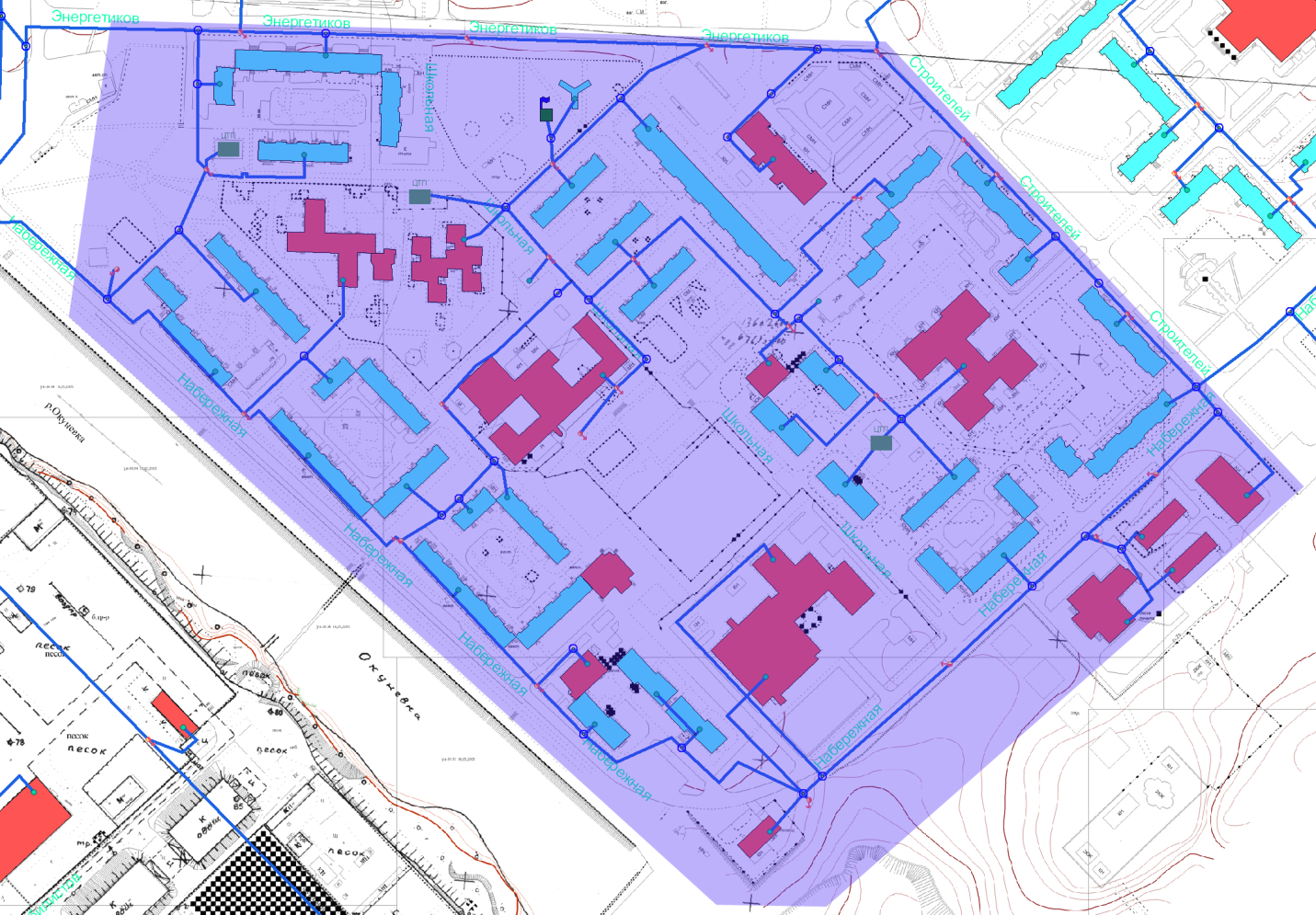 Рисунок 1.1. Территория 1 микрорайона, охваченная системой водоснабжения. 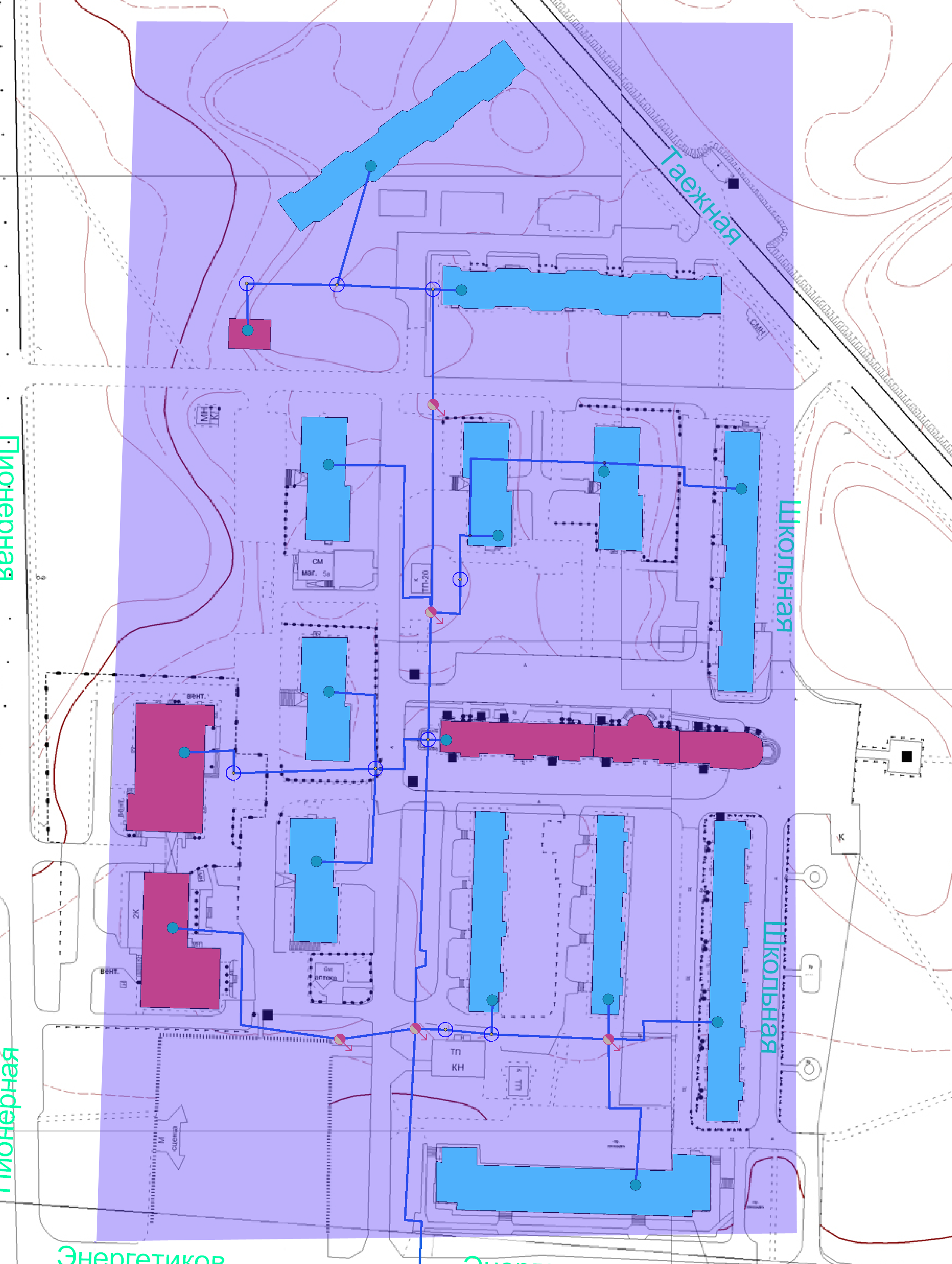 Рисунок 1.2. Территория 2 микрорайона, охваченная системой водоснабжения. 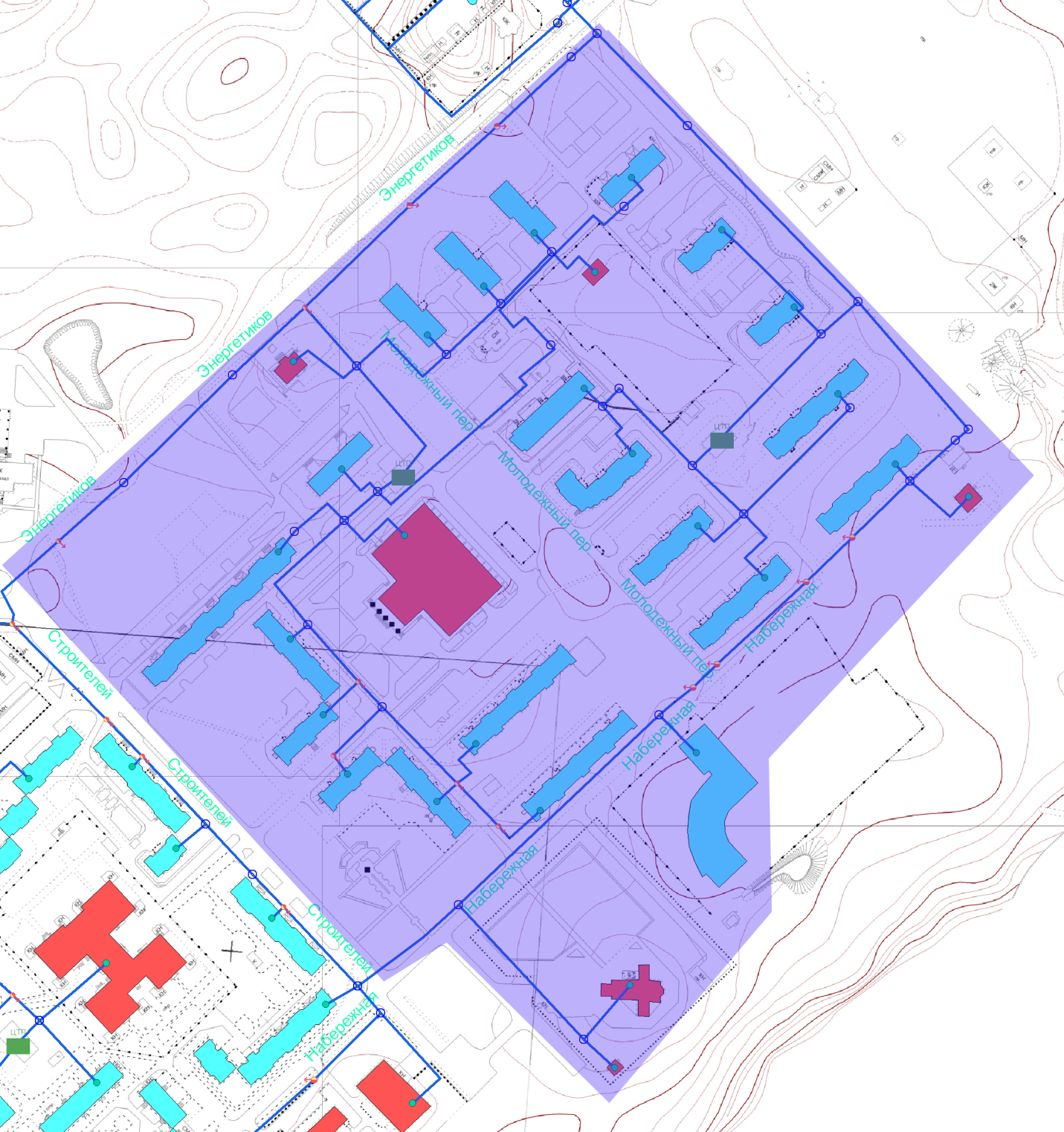 Рисунок 1.3. Территория 4 микрорайона, охваченная системой водоснабжения. 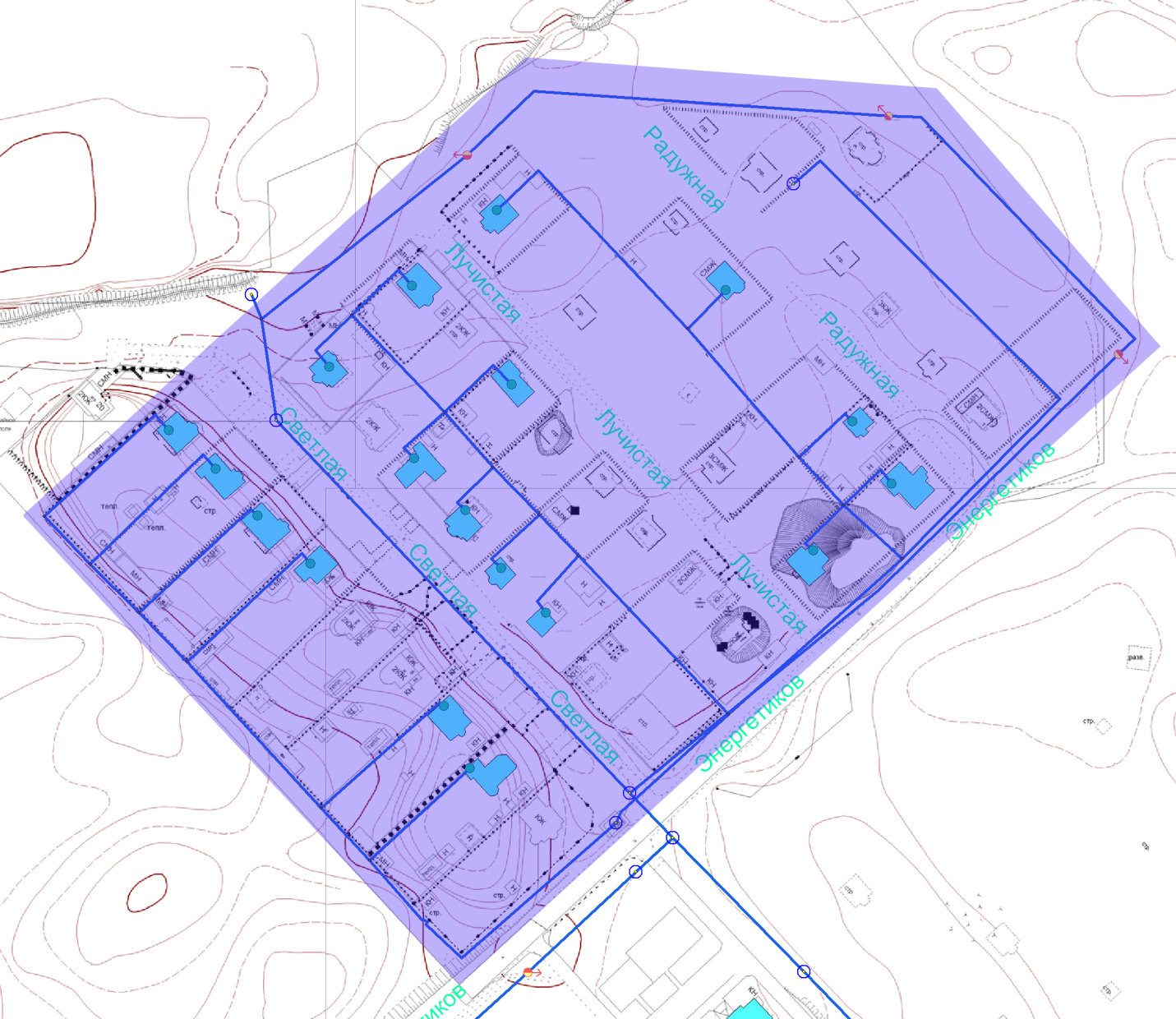 Рисунок 1.4. Территория частного сектора, охваченная системой водоснабжения. 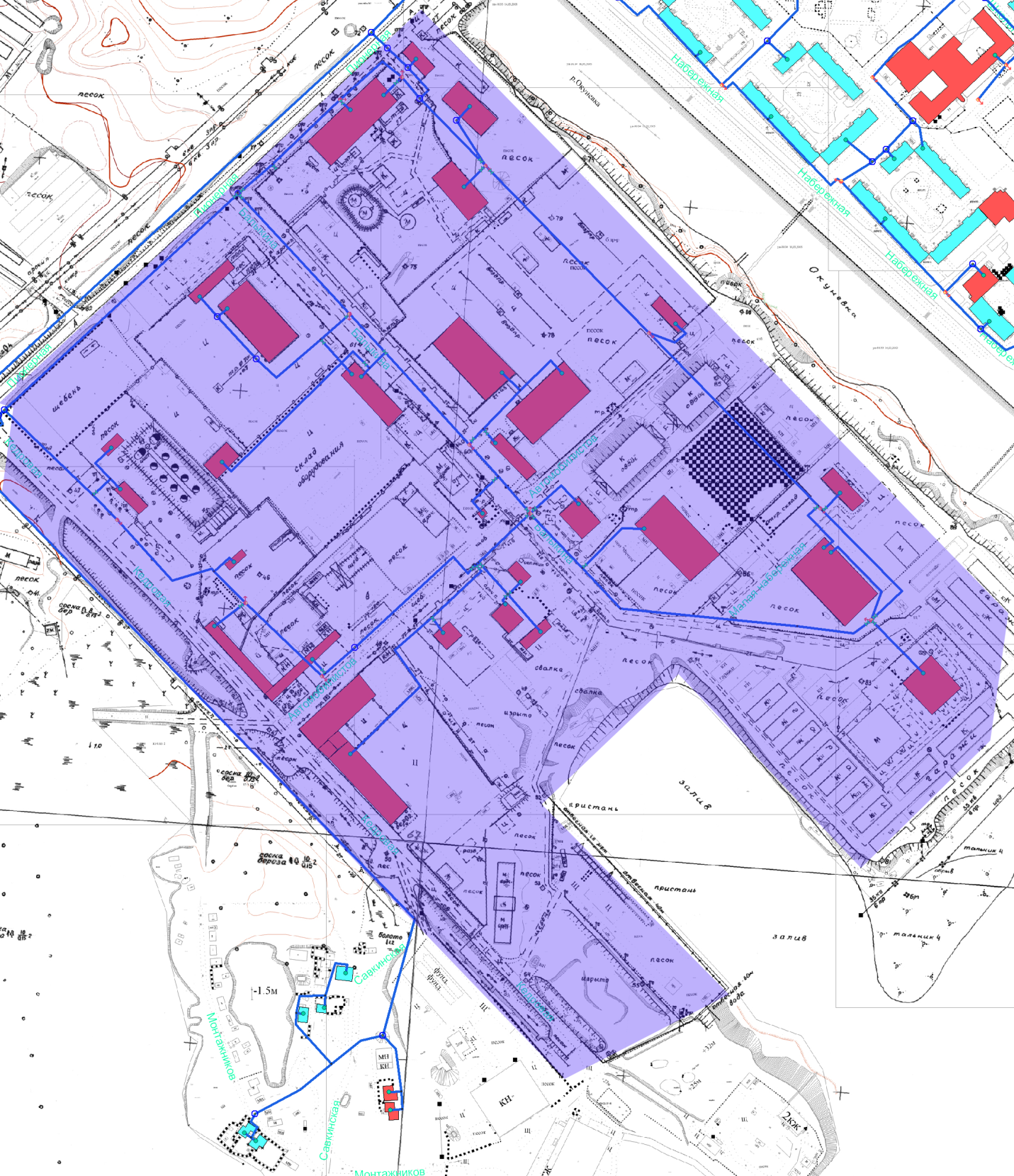 Рисунок 1.5. Территория промышленной зоны, охваченная системой водоснабжения. 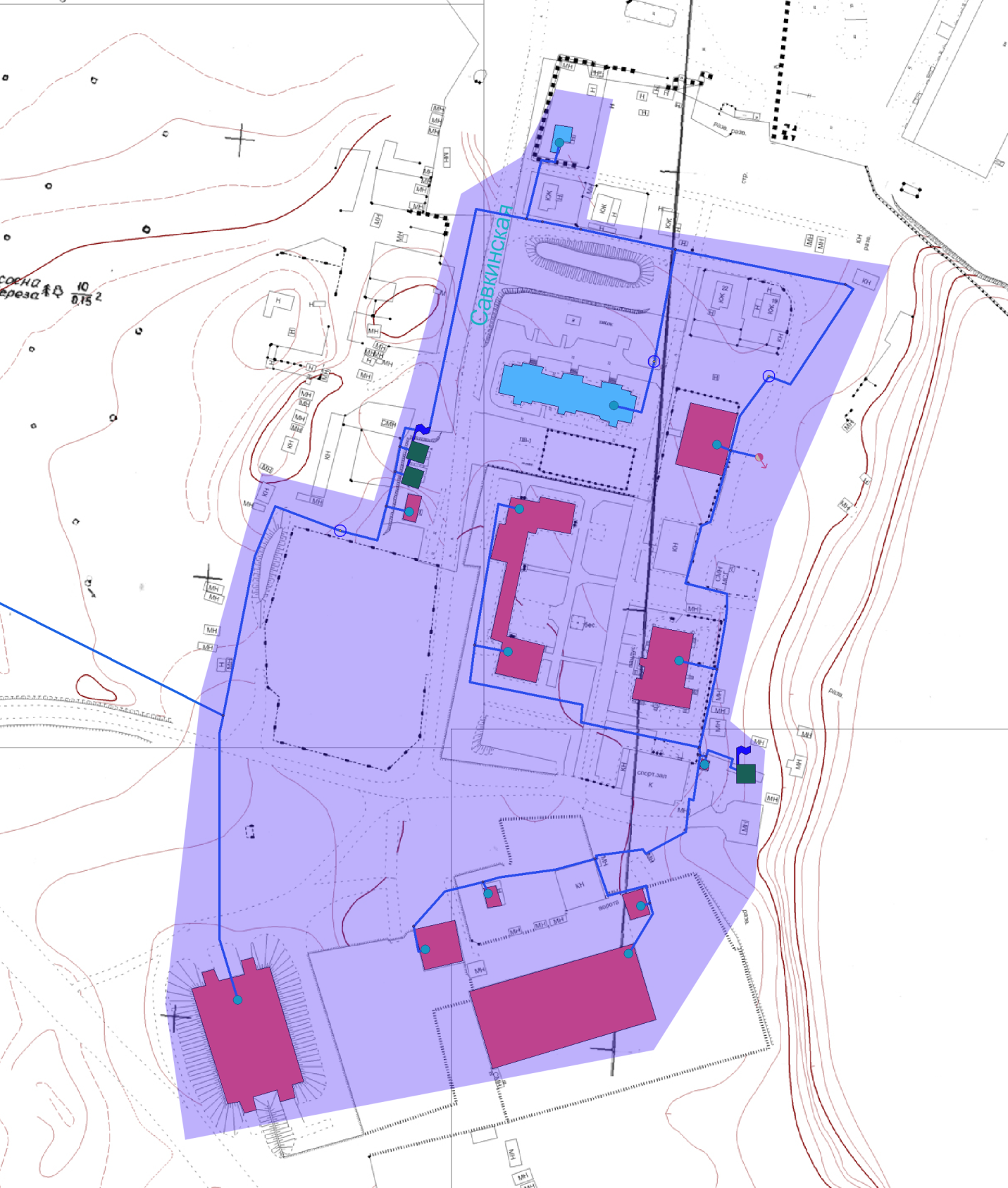 Рисунок 1.6. Территория южной части поселения, охваченная системой водоснабжения. На территории городского поселения Излучинск можно выделить одну зону централизованного водоснабжения. Система водоснабжения работает по следующей схеме: вода со скважин подается на декарбонизаторы, далее поступает в два резервуара объёмом по 1900 м3 каждый. Из резервуаров вода подается на фильтры и после обеззараживания поступает в два резервуара чистой воды объёмом по 1900 м3 каждый. От резервуаров чистой воды (РЧВ), насосной станцией второго подъёма вода по двум магистральным стальным водоводам диаметром 500 мм, подаётся в разводящую сеть к потребителям. Описание результатов технического обследования централизованных систем водоснабженияОписание состояния существующих источников водоснабжения и водозаборных сооруженийИсточником водоснабжения пгт. Излучинск является подземный водозабор. В настоящее время водозабор состоит из 11 скважин. Основные характеристики скважин представлены таблице 1.1. Таблица 1.1Как видно из таблицы скважины имеют значительный износ. Таблица 1.2Характеристика установленного на скважинах оборудованияДля очистки воды применяются очистные сооружения (ВОС) введенные в эксплуатацию в 1990 году, производительностью 14000 куб. м/сут. Описание существующих сооружений очистки и подготовки воды, включая оценку соответствия применяемой технологической схемы водоподготовки требованиям обеспечения нормативов качества водыПроектная мощность водопроводных очистных сооружений (ВОС) составляет 14000 куб. м/сут. Фактическая загрузка ВОС в 2018 году составила в средние сутки около 2953,11 куб. м/сут. Поднятая из скважин вода поступает на водоочистные сооружения с проектной производительностью 14000 м3/сут, где происходит её очистка и обеззараживание. Технология водоподготовки воды из подземного водоисточника на водоочистных сооружения включает три этапа: Удаление из воды растворенных газов (углекислый газ, метан, сероводород и др.) в декарбонизаторах. Данный вид дегазации является физическим методом без использования реагентов. Фильтрование воды на скорых фильтрах. Фильтрующей загрузкой фильтров является кварцевый песок фракции 1,6-0,8 мм, поддерживающий слой - гравий различной фракции. Метод является безреагентным, основан на принципе упрощенной аэрации воды. Обеззараживание воды осуществляется гипохлоритом натрия (NaClO), производимым на водоочистных сооружениях путем электролиза раствора поваренной соли в электролизных установках. Раствор гипохлорита натрия дозируется в очищенную воду. Таблица 1.3Данные по ВОС пгт. ИзлучинскХарактеристика насосного оборудования водопроводных очистных сооружений (ВОС) представлена в таблице 1.4. Таблица1.4Характеристика резервуаров представлена таблице 1.5. Таблица 1.5Отбор проб для лабораторно-производственного контроля качества холодной и горячей воды, а также для дополнительного контроля за технологией производства, мониторинга подземных вод осуществляется из 48 точек. Точки отбора проб расположены в павильонах водозаборных скважин, на территории водоочистных сооружений и на территории поселка Излучинск. Отбор проб питьевой воды для лабораторно-производственного контроля качества холодной и горячей воды осуществляется из 22 точек: в местах водозабора (1 точка); перед поступлением в распределительную сеть (1 точка); в распределительной сети холодного и горячего водоснабжения (10 точек); в тепловом пункте СЦГВ (10 точек). Для контроля технологии водоподготовки, а также мониторинга качества подземных воды осуществляется дополнительный отбор проб из 26 точек. Результаты производственного контроля качества воды показывают, что питьевая воды централизованной системы хозяйственно-питьевого водоснабжения в пгт. Излучинск Нижневартовского района является безвредной по химическому составу и безопасной в эпидемиологическом и радиационном отношении. Согласно протоколам лабораторных испытаний (исследованиям) за 2018 год можно сделать вывод, что вода централизованных систем хозяйственно-питьевого водоснабжения (холодная и горячая воды после прохождения водоподготовки на ВОС) в объеме проведенных исследований – соответствует требованиям СанПиН 2.1.4.1074-01 «Питьевая вода. Гигиенические требования к качеству централизованных систем питьевого водоснабжения. Контроль качества. Гигиенические требования к обеспечению безопасности систем горячего водоснабжения». Описание состояния и функционирования существующих насосных централизованных станций, в том числе оценку энергоэффективности подачи воды, которая оценивается как соотношение удельного расхода электрической энергии, необходимой для подачи установленного объема воды, и установленного уровня напора (давления)Качественное водоснабжение потребителей пгт. Излучинск обеспечивают 2 насосные станции: групповой водозабор состоящий из 11 артезианских скважин; водопроводные очистные сооружения (ВОС) – станция 2-го подъема. Характеристика насосного оборудования водозаборных сооружений и насосной станции 2 подъема представлена в таблице 1.2 и таблице1.4 соответственно. Таблица 1.6Удельный расход электрической энергии для подачи (подъема) установленного объема воды за 2018 г.Удельное энергопотребление на водоподготовку в 2018 году составило 0,7 кВтч/м3. Описание состояния и функционирования водопроводных сетей систем водоснабжения, включая оценку величины износа сетей и определение возможности обеспечения качества воды в процессе транспортировки по этим сетямСнабжение абонентов холодной питьевой водой надлежащего качества осуществляется через централизованную систему сетей водопровода. Основные магистральные сети водопровода кольцевые, диаметром 200-500 мм. Разводящие внутриквартальные сети комбинированного типа, состоят из тупиковых и кольцевых сетей, диаметром 50-150 мм. Материал труб преимущественно сталь. Характеристика существующих сетей водопровода представлена в таблице 1.7. Таблица 1.7На водопроводных сетях сооружены железобетонные колодцы для установки запорной арматуры, гидрантов и водоразборных колонок. Описание существующих технических и технологических проблем, возникающих при водоснабжении городского поселения Излучинск, анализ исполнения предписаний органов, осуществляющих государственный надзор, муниципальный контроль, об устранении нарушений, влияющих на качество и безопасность водыВ настоящее время основными проблемой в водоснабжении поселения являются: пять скважин для забора воды на площадке водозаборных сооружений, располагаются в санитарно-защитной зоне существующего нефтепровода; значительный износ водозаборных сооружений (артезианские скважины) и водоочистных сооружений; значительный износ сетей водоснабжения; качество воды, поступающей на ВОС по некоторым показателям (в весенний период) не соответствует требованиям СанПиН 2.1.4.1074-01. Описание централизованной системы горячего водоснабжения с использованием закрытых систем горячего водоснабжения, отражающее технологические особенности указанной системыВ пгт. Излучинск используется закрытая система горячего водоснабжения. Описание централизованной системы горячего водоснабжения с использованием закрытых систем горячего водоснабжения представлено в таблице 1.8. Таблица 1.8 Существующие технические и технологические решения по предотвращению замерзания водыИсходя из географического положения, территория поселка Излучинск относится к зонам распространения вечномерзлых грунтов. Поэтому водопроводная сеть села Большетархово уложена как в подземном, так и в наземном исполнении: в обваловке совместно с теплотрассой и технических подпольях зданий. Чтобы предотвратить замерзание воды в трубопроводах проводятся следующие мероприятия: в основной части водоводов – организация закольцовок водоводов; в тупиковых участках – организация контролируемых спусков воды из системы. Перечень лиц владеющих объектами централизованной системой водоснабженияПеречень лиц, владеющих объектами централизованных систем водоснабжения на территории городского поселения Излучинск, представлен в таблице 1.9. Таблица 1.9Направления развития централизованных систем водоснабженияОсновные направления, принципы, задачи и плановые значения показателей развития централизованных систем водоснабженияРаздел «Водоснабжение» схемы водоснабжения и водоотведения городского поселения Излучинск на период до 2025 года разработан в целях реализации государственной политики в сфере водоснабжения, направленной на качество жизни населения путем обеспечения бесперебойной подачи гарантированно безопасной питьевой воды потребителям с учетом развития и преобразования территорий городского поселения. Принципами развития централизованной системы водоснабжения городского поселения Излучинск являются: постоянное улучшение качества предоставления услуг водоснабжения потребителям (абонентам); удовлетворение потребности в обеспечении услугой водоснабжения новых объектов строительства; постоянное совершенствование схемы водоснабжения на основе последовательного планирования развития системы водоснабжения, реализации  плановых мероприятий, проверки результатов реализации и своевременной корректировки технических решений и мероприятий. Основные задачи развития системы водоснабжения: реконструкция и модернизация существующих источников и водопроводной сети с целью обеспечения качества воды, поставляемой потребителям, повышения надежности водоснабжения и снижения аварийности; замена запорной арматуры на водопроводной сети с целью обеспечения исправного технического состояния сети, бесперебойной подачи воды потребителям, в том числе на нужды пожаротушения; строительство сетей и сооружений для водоснабжения осваиваемых и преобразуемых территорий, а также отдельных территорий городского поселения Излучинск, не имеющих централизованного водоснабжения с целью обеспечения доступности  услуг водоснабжения для всех жителей; обновление основного оборудования объектов водопроводного хозяйства, поддержание на уровне нормативного износа и снижения степени износа основных производственных фондов комплекса; соблюдение технологических, экологических и санитарно-эпидемиологических требований при заборе, подготовке и подаче питьевой воды потребителям; улучшение обеспечения населения питьевой водой нормативного качества и в достаточном количестве, улучшение на этой основе здоровья человека; внедрение мероприятий по энергосбережению и повышению энергетической эффективности систем водоснабжения, включая приборный учет количества воды, забираемый из источников питьевого водоснабжения, количества подаваемой и расходуемой воды. В таблице 1.10 представлены целевые показатели системы водоснабжения на 2018 год. Таблица 1.10Различные сценарии развития централизованных систем водоснабжения в зависимости от сценариев развития городского поселения Излучинскпгт. ИзлучинскПредлагается для водоснабжения пгт. Излучинск использовать существующий водозабор. Для обеспечения поселка Излучинск расчетным водопотреблением требуется выполнить реконструкцию водозаборных скважин, увеличить мощности до проектных значений. На ВОС предлагается выполнить реконструкцию оборудования с внедрением современных высокотехнологичных установок, включающих в себя следующие процессы: дегазацию, вакуумно-эжекционную аэрацию, озонирование, отстаивание, фильтрование и ультрофиолетовое обеззараживание. На территории ВОС необходимо предусмотреть 2 резервуара с аварийным и противопожарным запасом воды емкостью по 1000 м3. Предусматривается использование средств автоматического регулирования, контроля, сигнализации, защиты и блокировок работы комплекса водоподготовки. Предусматриваемый уровень автоматизации позволяет обеспечить надёжное функционирование комплекса при минимальном контроле со стороны обслуживающего персонала. Территорию проектной застройки предлагается оборудовать кольцевыми магистральными сетями. Основные магистрали запроектированы вдоль улиц Энергетиков, Таёжная диаметром 250-300 мм, материал – сталь, прокладываются как самостоятельно, так и совместно с теплосетями, преимущественно возле дорог в железобетонных лотках, перекрытия лотков используются как пешеходные дорожки. Баланс водоснабжения и потребления горячей, питьевой, технической водыОбщий баланс подачи и реализации воды, включая оценку и анализ структурных составляющих неучтенных расходов и потерь воды при ее производстве и транспортировкеОбщий водный баланс подачи и реализации воды городского поселения Излучинск представлен в таблице 1.11. Таблица 1.11Территориальный водный баланс подачи воды по зонам действия водопроводных сооружений (годовой и в сутки максимального водопотребления)Фактическое потребление холодной воды в 2018 году составило 708,55078 тыс. куб. м/год, среднесуточный расход составил 1941,235 куб. м/сут, в сутки максимального водоразбора – 2329,482 куб. м/сут. Фактическое потребление горячей воды в 2018 году составило 251,24414 тыс. куб. м/год, среднесуточный расход составил 688,34 куб. м/сут, в сутки максимального водоразбора – 826,01 куб. м/сут. Структурный водный баланс реализации горячей, питьевой, технической воды по группам абонентов с разбивкой на хозяйственно-питьевые нужды населения, производственные нужды юридических лиц и другие нужды (пожаротушение, полив и др.)Структура водопотребления по группам потребителей в 2018 году представлена в таблице 1.12 и на диаграмме 1.1. Таблица 1.12Диаграмма 1.1Основным потребителем холодной воды в городском поселении Излучинск является население, на его долю в 2018 году приходится – 60,12% от общего объема отпущенной (продажа) в сеть воды, на бюджетные организации приходится – 7,88%, на прочих потребителей – 32%. Основным потребителем горячей воды в городском поселении Излучинск также является население, на его долю в 2018 году приходится – 93,53% от общего объема отпущенной (продажа) в сеть воды, на бюджетные организации приходится – 5,56%, на прочих потребителей – 0,91%. Сведения о фактическом потреблении населением горячей, питьевой, технической воды исходя из статистических и расчетных данных и сведений о действующих нормативах потребления коммунальных услугВ настоящее время в городском поселении Излучинск действуют нормативы потребления коммунальных услуг и нормативы потребления коммунальных ресурсов в целях содержания общего имущества в многоквартирном доме по холодному и горячему водоснабжению и водоотведению, установленные Приказом Департамента жилищно-коммунального комплекса и энергетики Ханты-Мансийского автономного округа – Югры № 12-нп от 25.12.2017 года (в редакции приказа Департамента жилищно-коммунального комплекса и энергетики ХМАО – Югры от 18.06.2018 г. № 14-нп). Фактически в 2018 году населению реализовано 421210,56 куб. м холодной воды и 234848,23 куб. м горячей воды. Техническая вода не подается. Исходя из общего количества реализованной воды населению удельное потребление воды в 2018 году представлено в таблице 1.13. Таблица 1.13Примечание. Удельное водопотребление включает холодную и горячую воду, произвести разбивку по водопотреблению невозможно, из-за отсутствия данных. Как видно из таблицы 1.13 величины удельного водопотребления населением городского поселения Излучинск находятся в пределах существующих норм.  Описание существующей системы коммерческого учета воды и планов по установке приборов учетаВ соответствии с Федеральным законом Российской Федерации от 23 ноября 2009 года № 261-ФЗ «Об энергосбережении и о повышении энергетической эффективности и о внесении изменений в отдельные законодательные акты Российской Федерации» в Ханты-Мансийском автономном округе – Югре разработана государственная программа Ханты-Мансийского автономного округа – Югры «Жилищно-коммунальный комплекс и городская среда» (с изменениями на 8 мая 2019 года). Программа утверждена Постановлением Правительства Ханты-Мансийского автономного округа – Югры от 05.09.2018 года № 347-п. Программой предусмотрены организационные мероприятия, обеспечивающие создание условий для повышения энергетической эффективности экономики округа, в числе которых оснащение жилых домов в жилищном фонде округа приборами учета воды, в том числе многоквартирных домов коллективными общедомовыми приборами учета воды. Сведения об установленных приборах учета воды на сооружениях водоснабжения представлены в таблице 1.14. Таблица 1.14Сведения об установленных у потребителей приборах учета воды представлены в таблице 1.15. Таблица 1.15Анализ резервов и дефицитов производственных мощностей системы водоснабжения городского поселения ИзлучинскРезервы производственных мощностей отсутствуют. Данные по дефицитам отсутствуют. Запас производственной мощности системы водоснабжения представлен в таблице 1.16 и на диаграмме 1.2. Таблица 1.16Примечание. * - резерв указан относительно проектной мощности сооружений водоснабжения. ** - резерв указан относительно установленной производительности существующих сооружений водоснабжения. Диаграмма 1.2Как видно из диаграммы и таблицы на существующем водозаборном сооружении и водопроводных очистных сооружениях пгт. Излучинск имеется достаточный резерв производственной мощности. Прогнозный баланс потребления воды на срок не менее 10 лет с учетом сценария развития городского поселения Излучинск на основании расхода воды в соответствии со СНиП 2.04.02-84 и СНиП 2.04.01-85, а также исходя из текущего объема потребления воды населением и его динамики с учетом перспективы развития и изменения состава и структуры застройкипгт. ИзлучинскНормы водопотребления и расчетные расходы водыПо степени обеспеченности подачи воды проектируемая централизованная система водоснабжения относится ко II (второй) категории, в соответствии с п.4.4. СНиП 2.04.02-84* «Водоснабжение. Наружные сети и сооружения»: число жителей в населенном пункте от 5 тыс. чел. до 50 тыс. чел. При расчете общего водопотребления для пгт. Излучинск количество воды, на неучтенные расходы, принято дополнительно в процентном отношении от суммарного расхода воды на хозяйственно-питьевые нужды поселка, в соответствии с примечанием к таблице 1, пункт 4 СНиП 2.04.02-84* «Водоснабжение. Наружные сети и сооружения». Удельное среднесуточное потребление воды на поливку, за поливочный сезон, в расчете на одного жителя принято в объёме 50 л/сут, с учетом климатических условий, мощности источника водоснабжения, степени благоустройства поселка, в соответствии с примечанием к таблице 3, пункт 1 «СНиП 2.04.02-84*«Водоснабжение. Наружные сети и сооружения». Количество поливок принято 1 (одна) в сутки. Расчетный (средний за год) суточный расход воды на хозяйственно-питьевые нужды, при расчёте общего водопотребления, определен при коэффициенте суточной неравномерности Ксут.max=1,2, в соответствии с п. 2.2 СНиП 2.04.02-84* «Водоснабжение. Наружные сети и сооружения». Нормы удельного водопотребления и расходы воды на хозяйственно-питьевые нужды в жилых и общественных зданиях приведены в таблице 1.17. Таблица 1.17Динамика увеличения водопотребления приведена на диаграмме 1.3. Диаграмма 1.3Описание централизованной системы горячего водоснабжения с использованием закрытых систем горячего водоснабжения, отражающее технологические особенности указанной системыГорячее водоснабжение осуществляется по закрытой схеме – посредством водоводяных подогревателей, установленных на ЦТП-1, 2, 3, 13, 47 и 48 и непосредственно в индивидуальных тепловых пунктах зданий и сооружений. Централизованным теплоснабжением и горячим водоснабжением обеспечены административные и общественные здания, а также средне этажная жилая застройка. Сведения о фактическом и ожидаемом потреблении горячей, питьевой, технической воды (годовое, среднесуточное, максимальное суточное)Фактическое потребление холодной воды за 2018 год составило 700,60378 тыс. куб. м/год, среднесуточное водопотребление составило 1919,462 куб. м/сут, в сутки максимального водоразбора – 2303,35 куб. м/сут. К 2025 году по данным генерального плана ожидаемое потребление холодной воды составит 2667,785 тыс. куб. м в год, среднесуточное водопотребление составит 7309,0 куб. м/сут, в сутки максимального водоразбора расход составит 8772,0 куб. м/сут. Фактическое потребление горячей воды за 2018 год составило 251,08314 тыс. куб. м/год, среднесуточное водопотребление составило 687,899 куб. м/сут, в сутки максимального водоразбора – 825,479 куб. м/сут. Информация о планируемом потреблении горячей воды отсутствует. Техническая вода потребителям не подается. Описание территориальной структуры потребления горячей, питьевой, технической водыСтруктура потребления воды по зонам действия водопроводных сооружений (годовой и в сутки максимального водопотребления) представлена в таблице 1.18. Таблица 1.18Прогноз распределения расходов воды на водоснабжение по типам абонентов исходя из фактических расходов воды с учетом данных о перспективном потреблении воды абонентамиОценка расходов воды на основании генерального плана представлена в таблице 1.19. Таблица 1.19Сведения о фактических и планируемых потерях воды при ее транспортировке (годовые, среднесуточные значения)В 2018 году потери воды в сетях составили 77554,43 тыс. куб. м или 7,195% от общего объема поднятой воды. Данные по фактическим и планируемым потерям представлены в таблице 1.20. Таблица 1.20Потери воды в пгт. Излучинск, тыс. м3Как видно из таблицы, ожидается снижение потерь воды при транспортировке. Перспективные балансы водоснабжения и водоотведения (общий – баланс подачи и реализации горячей, питьевой, технической воды, территориальный – баланс подачи горячей, питьевой, технической воды по технологическим зонам водоснабжения, структурный – баланс реализации горячей, питьевой, технической воды по группам абонентов)Общий водный баланс подачи и реализации воды на период до 2025года представлен в таблице 1.21. Таблица 1.21Территориальный перспективный водный баланс подачи воды на расчетный срок представлен в таблице 1.22. Таблица 1.22Примечание. Разбивку на холодное водоснабжение и горячее водоснабжение произвести невозможно из-за отсутствия данных. Подача технической воды потребителям на перспективу не планируется. Перспективный структурный водный баланс на расчетный срок представлен в таблице 1.19. Расчет требуемой мощности водозаборных и очистных сооружений исходя из данных о перспективном потреблении горячей, питьевой, технической воды и величины потерь горячей, питьевой, технической воды при ее транспортировке с указанием требуемых объемов подачи и потребления воды, дефицита (резерва) мощностей по технологическим зонам с разбивкой по годамРезультаты расчета требуемой мощности водозаборных и очистных сооружений представлены в таблице 1.23. Таблица 1.23Из таблицы видно, что проектной производительности существующих сооружений достаточно для обеспечения потребителей водой на перспективу. Кроме того, имеется значительный запас производственной мощности для присоединения новых абонентов при необходимости. Наименование организации, которая наделена статусом гарантирующей организацииВ соответствии со статьей 8 Федерального закона от 07.12.2011 № 416-ФЗ «О водоснабжении и водоотведении» Правительство Российской Федерации сформировало новые Правила организации водоснабжения, предписывающие организацию единой гарантирующей организации. Организация, осуществляющая водоснабжение и эксплуатирующая водопроводные сети, наделяется статусом гарантирующей организации, если к водопроводным сетям этой организации присоединено наибольшее количество абонентов из всех организаций, осуществляющих водоснабжение. Органы местного самоуправления поселений, городских округов для каждой централизованной системы водоснабжения определяют гарантирующую организацию и устанавливают зоны ее деятельности. В соответствии с Критериями и порядком определения организации, наделенной статусом гарантирующей организации, в соответствии с гражданским кодексом Российской Федерации, Жилищным кодексом Российской Федерации, Федеральными законами от 6 октября 2003 года № 131-ФЗ «Об общих принципах организации местного самоуправления в Российской Федерации», от 07 декабря 2011 года №416-ФЗ «О водоснабжении и водоотведении», с целью организации централизованного, надлежащего и бесперебойного водоснабжения и водоотведения на территории городского поселения Излучинск, а также в соответствии с постановлением администрации Нижневартовского района Ханты-Мансийского автономного округа – Югры № 1723 от 29.08.2014 г. « Об определении гарантирующей организации для централизованной системы холодного водоснабжения и водоотведения на территории поселка городского типа Излучинска Нижневартовского района» определить гарантирующей организацией для централизованной системы холодного водоснабжения и водоотведения на территории поселка городского типа Излучинска Нижневартовского района – ОАО «Излучинское многопрофильное коммунальное хозяйство». Установить зоной деятельности открытого акционерного общества «Излучинское многопрофильное коммунальное хозяйство» территорию поселка городского типа Излучинска Нижневартовского района. Предложения по строительству, реконструкции и модернизации объектов централизованных систем водоснабженияРаздел формируется с учетом планов мероприятий по приведению качества питьевой воды в соответствие с установленными требованиями, решений органов местного самоуправления о прекращении горячего водоснабжения с использованием открытых систем теплоснабжения (горячего водоснабжения) и о переводе абонентов, объекты которых подключены (технологически присоединены) к таким системам, на иные системы горячего водоснабжения (при наличии такого решения) и содержит: Перечень основных мероприятий по реализации схем водоснабжения с разбивкой по годамВ таблице 1.24 представлены мероприятия по реализации схем водоснабжения с разбивкой по годам. Таблица 1.24Технические обоснования основных мероприятий по реализации схем водоснабженияМодернизация существующей системы водоснабженияМероприятия по модернизации существующей системы водоснабжения направлены на обеспечение бесперебойности подачи воды потребителям, повышение энергоэффективности, обеспечение санитарных и экологических норм и правил. Для предотвращения заражения воды, подаваемой потребителю на хозяйственно-питьевые нужды, необходимо предусмотреть меры для обеспечения ее консервации. Среди всех известных методов обеззараживания только хлорирование обеспечивает консервацию воды в дозах, регламентированных СанПиН 2.1.4.1074-01 – 0,3-0,5 мг/л, т.е. обладает необходимым длительным действием. Производительность средств хлорирования должна обеспечивать указанные дозы с учетом хлор-поглощения обрабатываемых объемов воды. Помимо плюсов у метода хлорирования имеются и минусы – недостаточная эффективность хлора в отношении вирусов – после хлорирования при дозах остаточного хлора 1,5 мг/л в пробах остается очень высокое содержание вирусных частиц, обладающих высокой токсичностью, мутагенностью и канцерогенностью. В последнее время на очистных сооружениях вместо хлорной извести применяется гипохлорит натрия (кальция), который менее токсичен. Также для обеззараживания воды применяются установки ультрафиолетового излучения, но и у этого метода имеются свои недостатки. Прежде всего, это неуниверсальность данного метода – некоторые микроорганизмы очень устойчивы к данному излучению, правда, они встречаются нечасто, но если содержание стойких вирусов или бактерий в воде высоко, этот способ может быть использован лишь в качестве предварительного. Еще одним недостатком ультрафиолетового обеззараживания (УФО) является отсутствие последействия. Дело в том, что после прохождения через корпус фильтра излучение в воде оставаться не может – сразу после потери контакта УФ-излучения с водой его действие прекращается. Следовательно, может иметь место вторичное загрязнение воды в трубопроводах. Этот метод может применяться и в сочетании с иными способами очистки, и в качестве самостоятельного метода. Чаще всего самостоятельно он используется при обработке небольших объемов воды для бытовых целей, в промышленных же системах он обычно выступает в качестве дополнительной меры очистки. Строительство новых сооруженийМероприятия по строительству новых водопроводных сооружений направлены на обеспечение подачи воды потребителям, не имеющим в настоящее время централизованного водоснабжения, обеспечение санитарных и экологических норм и правил. Меры по обеспечению потребителей централизованным водоснабжением на территориях, где оно отсутствует, включают следующие мероприятия: строительство новых водозаборных сооружений; строительство новых водопроводных сетей; строительство водоочистных станций; установка современного энергосберегающего насосного оборудования. Реконструкция существующих сетей водопроводаДля поддержания безаварийной работы сетей водопровода необходимо ежегодно в плановом порядке перекладывать 4-5% от протяженности эксплуатируемых трубопроводов. В случае, если планомерная замена изношенных трубопроводов не будет осуществляться, замену сетей все равно придется выполнить, но в порядке аварийных ремонтов, с большими затратами и неудобствами для жителей. При этом замена изношенных сетей и оборудования должна производиться с учётом использования современных технологических разработок с применением новых материалов и методов монтажа, что позволит, не изменяя потребительских свойств, сократить расходы на возобновление основных фондов. Проведение мероприятий по замене сетей позволит не только снизить аварийность и неучтённые расходы воды и утечки, но и создать необходимые условия для оптимизации гидравлического режима системы подачи и распределения воды в целом. Цели: Повышение надежности подачи воды Снижение неучтенных расходов за счет сокращения: потерь при авариях; скрытых утечек; полезных расходов на промывку сетей. Проект направлен на достижение следующих показателей эффективности: Сокращение удельной аварийности. Сокращение неучтенных расходов и потерь воды, связанных с эксплуатацией сетей. Строительство водопроводных сетей для подключения новых абонентов Цель: Обеспечение услугами бесперебойного централизованного водоснабжения абонентов городского поселения Излучинск на перспективу, не имеющих централизованного водоснабжения. Задачи: Строительство новых сетей водоснабжения для подключения новых объектов капитального строительства на период до 2025 года. Сведения о вновь строящихся, реконструируемых и предлагаемых к выводу из эксплуатации объектах системы водоснабженияСтроительство скважин для забора воды в количестве пяти штук с расчетной производительностью; Реконструкция водопроводных очистных сооружений; Строительство новых кольцевых водопроводных сетей из полиэтилена диаметром 110-280 мм в пенополиуретановой изоляции, протяжённостью 7,72 км. Сведения о развитии систем диспетчеризации, телемеханизации и систем управления режимами водоснабжения на объектах организаций осуществляющих водоснабжениеПри проведении мероприятий по уменьшению водопотребления, рекомендуется предусмотреть установку на насосах частотно-регулируемых приводов, внедрение измерительных приборов, внедрение системы телемеханики и автоматизированной системы управления технологическими процессами с реконструкцией контрольно-измерительных приборов и аппаратуры (КИП и А) насосных станций и водозаборных сооружений. Сведения об оснащенности зданий, строений, сооружений приборами учета воды и их применении при осуществлении расчетов за потребленную водуНаселение, промышленные объекты, объекты социально-культурного и бытового назначения оборудованы приборами учета воды на 100%. Существующие водозаборные сооружения и водопроводные очистные сооружения полностью оборудованы приборами учета. Сведения об установленных приборах учета воды на сооружениях водоснабжения представлены в таблице 1.14. Данные по приборам учета представлены в таблицах 1.25-1.26. Таблица 1.25Информация по оснащению индивидуальными приборами учета энергоресурсов в МКД по поселку ИзлучинскТаблица 1.26Информация по оснащению МКД общедомовыми приборами учета энергоресурсов по поселку ИзлучинскОписание вариантов маршрутов прохождения трубопроводов (трасс) по территории городского поселения ИзлучинскСхема сетей водоснабжения городского поселения Излучинск в электронном варианте в виде карты прилагается. Месторасположение объектов систем водоснабжения на карте нанесены условно, при рабочем проектировании возможно изменение местоположения исходя из расположения проектируемых предприятий и местных условий. Сети водоснабжения для обеспечения водоснабжения на территориях, где оно отсутствует, будут прокладываться согласно согласованным проектам. Территорию проектной застройки предлагается оборудовать кольцевыми магистральными сетями. Основные магистрали запроектированы вдоль улиц Энергетиков, Таёжная диаметром 250-300 мм. 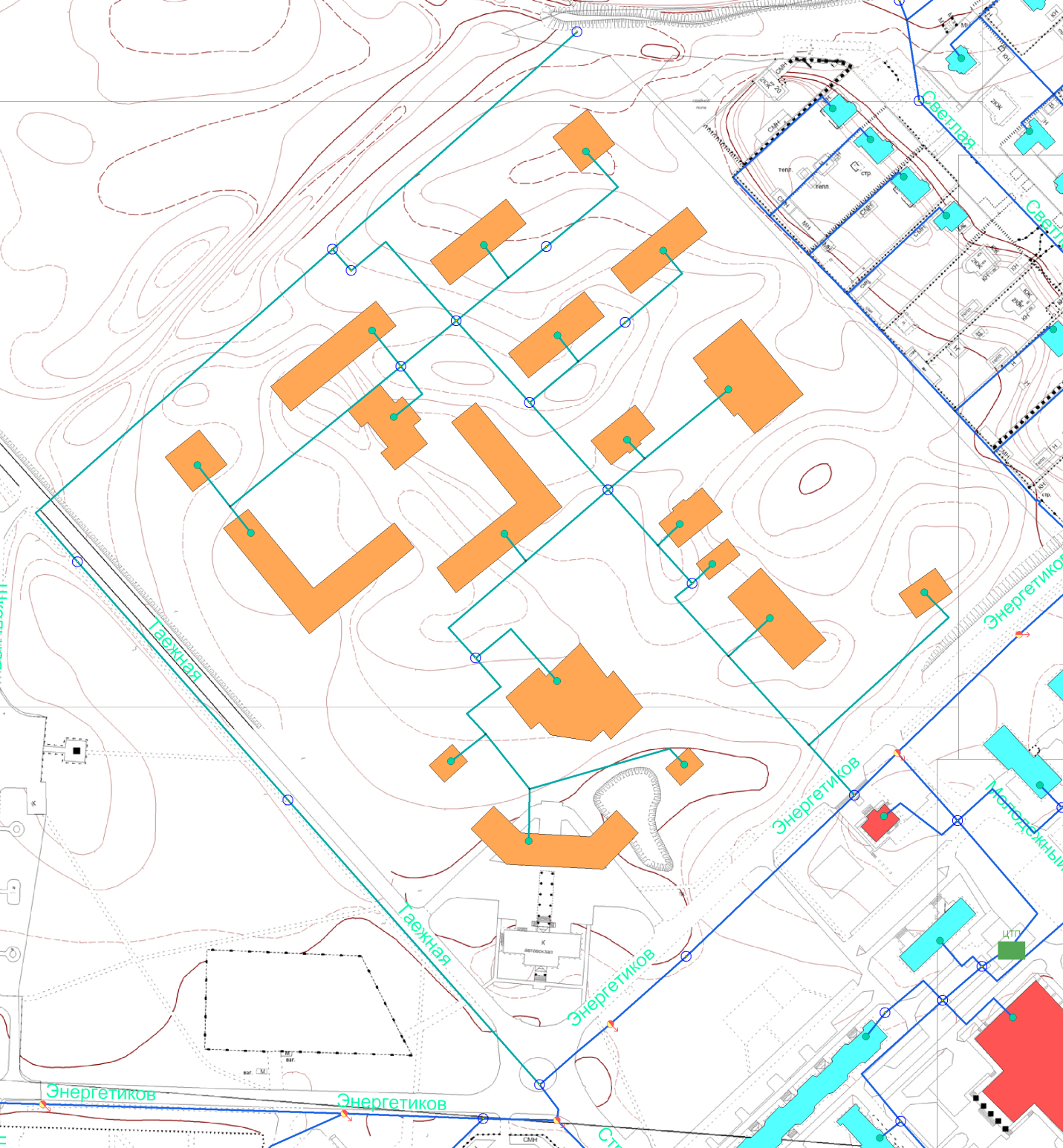 Рисунок 1.7. Схема прокладки сетей в перспективной застройке. Рекомендации о месте размещения насосных станций, резервуаров, водонапорных башенСуществующей мощности водозаборных сооружений и водопроводных очистных сооружений достаточно для обеспечения потребности населения в воде. На перспективу не планируется менять места размещения сооружений водопровода. Границы планируемых зон размещения объектов централизованных систем водоснабженияСхема водоснабжения городского поселения Излучинск в электронном варианте в виде карты прилагается. Месторасположение объектов систем водоснабжения на карте нанесены условно, при рабочем проектировании возможно изменение местоположения исходя из расположения проектируемых предприятий и местных условий. Размещать объекты централизованного водоснабжения планируется на территории поселка городского типа Излучинск. Карты (схемы) существующего и планируемого размещения объектов централизованных систем холодного водоснабженияСхема расположения объектов систем водоснабжения городского поселения Излучинск в электронном варианте в виде карты прилагается. Месторасположение объектов систем водоснабжения на карте нанесены условно, при рабочем проектировании возможно изменение местоположения исходя из расположения проектируемых предприятий и местных условий. Сети водоснабжения для обеспечения водоснабжения на территориях, где оно отсутствует, будут прокладываться согласно согласованным проектам. На рисунке 1.8 показаны существующее положение, а также планируемое размещение объектов водоснабжения. Синие линии – существующий водопровод, голубые – перспективный. 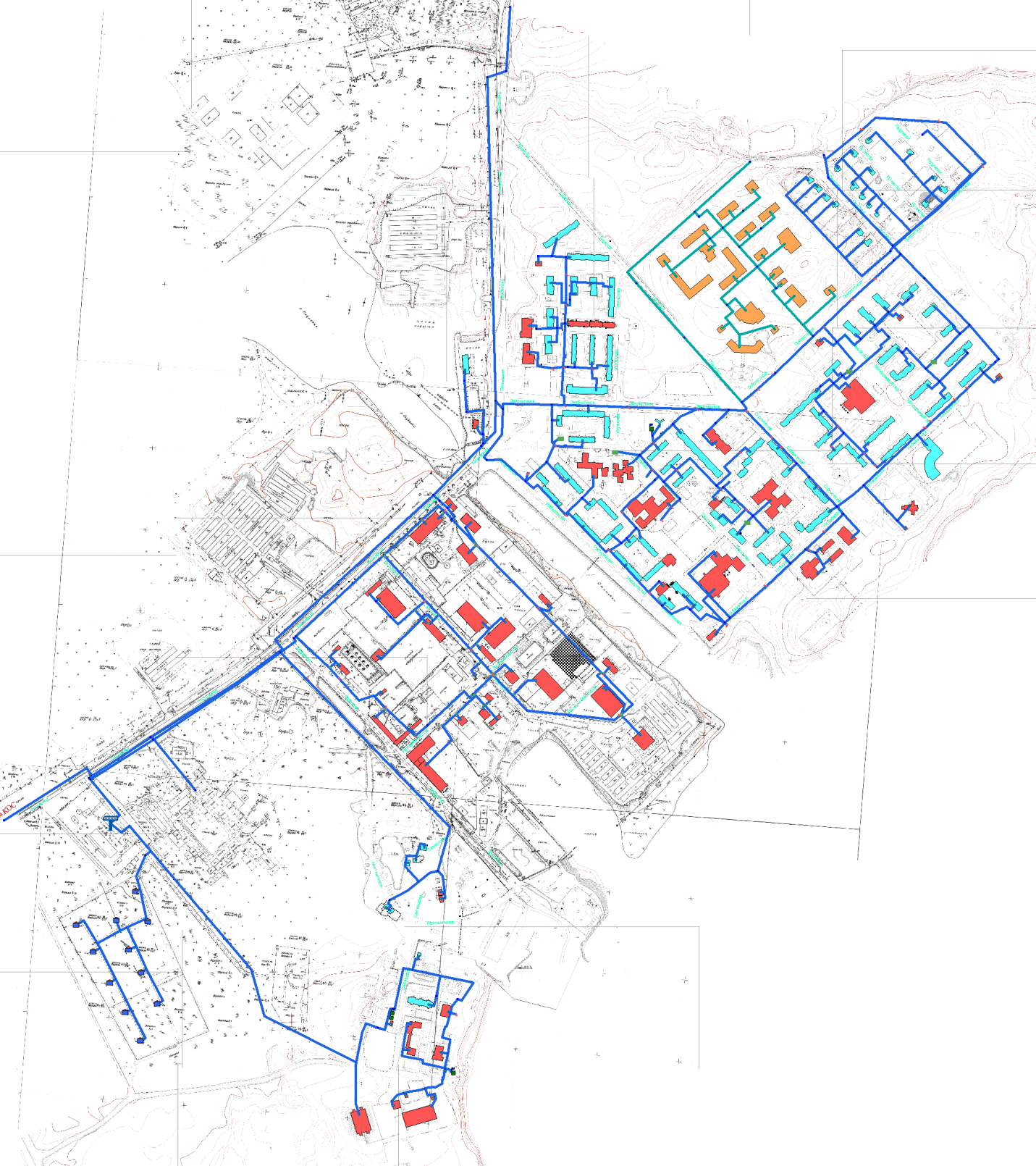 Рисунок 1.8. Перспективная схема прокладки трубопроводаЭкологические аспекты мероприятий по строительству, реконструкции и модернизации объектов централизованных систем водоснабженияНа водный бассейн предлагаемых к строительству и реконструкции объектов централизованных систем водоснабжения при сбросе (утилизации) промывных водИзвестно, что одним из постоянных источников концентрированного загрязнения поверхностных водоемов являются сбрасываемые без обработки воды, образующиеся в результате промывки фильтровальных сооружений станций водоочистки. Находящиеся в их составе взвешенные вещества и компоненты технологических материалов, а также бактериальные загрязнения, попадая в водоем, увеличивают мутность воды, сокращают доступ света в глубину, и, как следствие, снижают интенсивность фотосинтеза, что в свою очередь приводит к уменьшению сообщества, способствующего процессам самоочищения. Для предотвращения неблагоприятного воздействия на водоем (р. Вах) в процессе водоподготовки необходимо использование ресурсосберегающей, природоохранной технологии повторного использования промывных вод скорых фильтров. Данная технология позволяет повысить экологическую безопасность водного объекта (р. Вах), исключив сброс промывных вод в водоем. На окружающую среду при реализации мероприятий по снабжению и хранению химических реагентов, используемых в водоподготовке (хлор и др.)При водоподготовке питьевой воды в пгт. Излучинск в качестве химических реагентов, используемых в водоподготовке, применяется гипохлорит натрия (NaClO). При использовании этого реагента должны соблюдаться следующие меры безопасности: Правила обращения и храненияПредосторожность для безопасного обращения: С продуктом обращаться осторожно и на оборудовании, специально предназначенном для вещества. Использование индивидуальных средств защиты. Не смешивать с кислотами. Разъедает металлы. Повреждает кожу и текстиль. Условия для безопасного хранения, включая всевозможные несовместимости: Хранить в сухом, прохладном, хорошо проветриваемом помещении. Защищать от воздействия света. Хранить при температуре 10-20ºС. Химикат следует хранить в хорошо вентилируемых и абсолютно чистых емкостях. Предотвращать попадание продукта в окружающую среду. Меры пожарной безопасностиСреда пожаротушения: Среда пожаротушения – специальных требований нет. Неподходящая среда пожаротушения – нет. Особая опасность, исходящая от вещества или смеси: В случае пожара могут выделяться хлорсодержащие токсичные газы. Специальные защитные меры для пожарных: В случае пожара надеть автономный дыхательный аппарат. Особые методы: Сам продукт не является возгораемым. В случае пожара могут выделяться соединения хлора, разъедающие металл и повреждающие строения. Меры безопасности в случае утечки: Индивидуальная защита, средства защиты и порядок действий при аварийной ситуации: Обязательное использование индивидуальных средств защиты. Люди должны находиться вдали от розлива/утечки. Должна быть обеспечена соответствующая вентиляцию. Мероприятия по защите окружающей среды: Избегать проникновения в грунтовые почвы. Для утилизации собрать механическим способом в удобные контейнеры. Способы и материалы при загрязнении и очистке: Для утилизации собрать механическим способом в удобные контейнеры. Небольшие розливы можно смыть обильным количеством воды для удаления продукта. Немедленно вымыть розлив/утечку. Контроль за выбросом в окружающую среду: Не должен попадать в окружающую среду. Оценка объемов капитальных вложений в строительство, реконструкцию и модернизацию объектов централизованных систем водоснабженияОценка объемов капитальных вложений в строительство, реконструкцию и модернизацию объектов централизованных систем водоснабжения представлена в таблице 1.27. Таблица 1.27Примечание: Объем инвестиций необходимо уточнять по факту принятия решения о строительстве или реконструкции каждого объекта в индивидуальном порядке, кроме того объем средств будет уточняться после доведения лимитов бюджетных обязательств из бюджетов всех уровней на очередной финансовый год и плановый период. 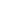 Плановые значения показателей развития централизованных систем водоснабженияДинамика целевых показателей развития централизованной системы представлена в таблице 1.28. Таблица 1.28Перечень выявленных бесхозяйных объектов централизованных систем водоснабжения (в случае их выявления) и перечень организаций, уполномоченных на их эксплуатациюСведения об объекте, имеющем признаки бесхозяйного, могут поступать: от исполнительных органов государственной власти Российской Федерации; субъектов Российской Федерации; органов местного самоуправления; на основании заявлений юридических и физических лиц; выявляться в ходе осуществления технического обследования централизованных систем. Эксплуатация выявленных бесхозяйных объектов централизованных систем холодного водоснабжения, в том числе водопроводных сетей, путем эксплуатации которых обеспечивается водоснабжение, осуществляется в порядке, установленном Федеральным законом от 07.12.2011 года № 416-ФЗ «О водоснабжении и водоотведении». Постановка бесхозяйного недвижимого имущества на учет в органе, осуществляющем государственную регистрацию прав на недвижимое имущество и сделок с ним, признание в судебном порядке права муниципальной собственности на указанные объекты осуществляется структурным подразделением администрацииНа момент актуализации Схемы водоснабжения и водоотведения городского поселения Излучинск бесхозяйных объектов централизованных систем водоснабжения не выявлено. СХЕМА ВОДООТВЕДЕНИЯСуществующее положение в сфере водоотведения городского поселения ИзлучинскОписание структуры системы сбора, очистки и отведения сточных вод на территории городского поселения Излучинск и деление территории поселения на эксплуатационные зоныпгт ИзлучинскТехнологическая схема: сточные воды с посёлка приходят на КОС в приёмную камеру, где происходит гашение напора; далее стоки проходят через решётку, где задерживается крупный мусор; после стоки поступают на песколовки, где осевшие частицы песчаной фракции перекачиваются на иловые площадки; после песколовок стоки поступают на первичные отстойники, аэробные стабилизаторы, аэротенки, вторичные отстойники; далее стоки поступают на барабанные сетки, затем на фильтры; после фильтров осветлённая вода проходит процесс обеззараживания на станции УФО и сбрасывается в р. Вах. КОС расположены западнее посёлка, на расстоянии 2 – 2,5 км. Система ливневой канализации в городском поселении Излучинск не организована. Хозяйственно-бытовые стоки от населения и производственные от предприятия г. пгт Излучинск поступают на очистные сооружения канализации (КОС) и после очистки сбрасываются в р. Вах. с. БольшетарховоЦентрализованная система канализации на территории с. Большетархово отсутствует. Канализование осуществляется в септики с последующим вывозом на свалку. Описание результатов технического обследования централизованной системы водоотведения, включая описание существующих канализационных очистных сооружений, в том числе оценку соответствия применяемой технологической схемы очистки сточных вод требованиям обеспечения нормативов качества очистки сточных вод, определение существующего дефицита (резерва) мощностей сооружений и описание локальных очистных сооружений, создаваемых абонентамипгт ИзлучинскВ состав КОС входят сооружения: механической очистки (решетки, песколовки, первичные отстойники); биологической очистки (аэротенки, вторичные отстойники); механической доочистки (барабанные сетки, песчаные фильтры); обеззараживания очищенных сточных вод (УФО); сооружения обработки избыточного ила (аэробные стабилизаторы, иловые поля). КОС производительностью 17,0 тыс. куб.м введены в эксплуатацию в 1993 году, расположены западнее посёлка, на расстоянии 2 – 2,5 км. Технологическая схема канализационных очистных сооружений следующая: сточные воды с посёлка приходят на канализационные очистные сооружения, в приёмную камеру, где происходит гашение напора; далее стоки проходят через решётку, где задерживается крупный мусор; затем стоки поступают на песколовки, где осевшие частицы песчаной фракции перекачиваются на иловые площадки; после песколовок стоки поступают на первичные отстойники, аэробные стабилизаторы, аэротенки, вторичные отстойники; далее стоки поступают на барабанные сетки, затем на фильтры; после фильтров осветлённая вода проходит процесс обеззараживания на станции УФО и сбрасывается в р. Вах. В таблице 2.1 представлен состав очистных сооружений механической, биологической очистки для осуществления основной схемы очистки (сооружения и технологическое оборудование). Таблица 2.1Согласно данным, предоставленным АО «ИМКХ», за 2018 год сточная вода в объеме проведенных исследований (на выходе КОС, 500 м ниже сброса р. Вах) – соответствует требованиям СанПиН 2.1.5.980-00 «Гигиенические требования к охране поверхностных вод». Характеристика основного оборудования канализационных очистных сооружений представлена в таблице 2.2. Таблица 2.2Описание технологических зон водоотведения, зон централизованного и нецентрализованного водоотведения (территорий, на которых водоотведение осуществляется с использованием централизованных и нецентрализованных систем водоотведения) и перечень централизованных систем водоотведенияНа момент разработки настоящей схемы в городском поселении Излучинск централизованная система водоотведения организована только в пгт Излучинск. Поэтому можно выделить одну технологическую зону централизованного водоотведения – система сбора, транспортировки и очистки сточных вод пгт Излучинск. На территории городского поселения Излучинск можно выделить: 1 зону централизованного водоотведения – пгт Излучинск. Сточные воды с поселка по системе трубопроводов собираются и перекачиваются канализационными насосными станциями на канализационные очистные сооружения. На КОС сточные воды проходят очистку и обеззараживание. После КОС очищенные сточные воды сбрасываются в р. Вах. 1 зону нецентрализованного водоотведения – с. Большетархово. Канализование осуществляется в септики с последующим вывозом на свалку. Описание технической возможности утилизации осадков сточных вод на очистных сооружениях существующей централизованной системы водоотведенияУтилизация осадков, образующихся в процессе очистки сточных вод, осуществляется путём вывоза на свалку. Описание состояния и функционирования канализационных коллекторов и сетей, сооружений на них, включая оценку их износа и определение возможности обеспечения отвода и очистки сточных вод на существующих объектах централизованной системы водоотведенияОтвод и транспортировка хозяйственно-бытовых стоков от абонентов осуществляется через систему самотечных и напорных трубопроводов. Структура сетей водоотведения городского поселения Излучинск представлена в таблице 2.3. Таблица 2.3Оценка безопасности и надежности объектов централизованной системы водоотведения и их управляемостиЦентрализованная система водоотведения представляет собой сложную систему инженерных сооружений, надежная и эффективная работа которых является одной из важнейших составляющих благополучия поселения. В условиях экономии воды и ежегодного увеличения объемов водопотребления и водоотведения приоритетными направлениями развития системы водоотведения являются повышение качества очистки воды и надежности работы сетей и сооружений. Практика показывает, что трубопроводные сети являются, не только наиболее функционально значимым элементом системы канализации, но и наиболее уязвимым с точки зрения надежности. По-прежнему острой остается проблема износа канализационных сетей и очистных сооружений. Поэтому особое внимание необходимо уделить их реконструкции и модернизации. Наиболее экономичным решением является применение бестраншейных методов ремонта и восстановления трубопроводов. Освоен новый метод ремонта трубопроводов большого диаметра «труба в трубе», позволяющий вернуть в эксплуатацию потерявшие работоспособность трубопроводы, обеспечить им стабильную пропускную способность на длительный срок (50 лет и более). Для вновь прокладываемых участков канализационных трубопроводов наиболее надежным и долговечным материалом является полиэтилен. Этот материал выдерживает ударные нагрузки при резком изменении давления в трубопроводе, является стойким к электрохимической коррозии. При эксплуатации БОС канализации наиболее чувствительными к различным дестабилизирующим факторам являются сооружения биологической очистки. Основные причины, приводящие к нарушению биохимических процессов при эксплуатации канализационных очистных сооружений: перебои в энергоснабжении; поступление токсичных веществ, ингибирующих процесс биологической очистки. Опыт эксплуатации сооружений в различных условиях позволяет оценить воздействие вышеперечисленных факторов и принять меры, обеспечивающие надежность работы очистных сооружений. Важным способом повышения надежности очистных сооружений (особенно в условиях экономии энергоресурсов) является внедрение автоматического регулирования технологического процесса. Реализуя комплекс мероприятий, направленных на повышение надежности системы водоотведения, обеспечена устойчивая работа систем канализации поселения. Безопасность и надежность очистных сооружений обеспечивается: Строгим соблюдением технологических регламентов; Регулярным обучением и повышением квалификации работников; Контролем за ходом технологического процесса; Регулярным мониторингом состояния вод, сбрасываемых в водоемы, с целью недопущения отклонений от установленных параметров; Регулярным мониторингом существующих технологий очистки сточных вод; Внедрением рационализаторских и инновационных предложений в части повышения эффективности очистки сточных вод, использования высушенного осадка сточных вод. Оценка воздействия сбросов сточных вод через централизованную систему водоотведения на окружающую средуСброс неочищенных сточных вод оказывает негативное воздействие на физические и химические свойства воды на водосборных площадях соответствующих водных объектов. Увеличивается содержание вредных веществ органического и неорганического происхождения, токсичных веществ, болезнетворных бактерий и тяжелых металлов. А также является фактором возникновения риска заболеваемости населения. Сброс неочищенных стоков наносит вред животному и растительному миру и приводит к одному из наиболее опасных видов деградации водосборных площадей. Описание территорий городского поселения Излучинск, не охваченных централизованной системой водоотведенияНа данный момент в городском поселении Излучинск централизованная система канализации отсутствует на территории с. Большетархово. Описание существующих технических и технологических проблем системы водоотведения городского поселения ИзлучинскТехнические и технологические проблемы систем водоотведения: высокий износ оборудования и сетей водоотведения; неорганизованное поступление ливневых, талых и дренажных вод в хозяйственно-бытовую систему водоотведения; отсутствие на территории с. Большетархово централизованной системы водоотведения. Канализование осуществляется в септики с последующим вывозом на свалку, что негативно влияет на экологическую обстановку. Балансы сточных вод в системе водоотведенияБаланс поступления сточных вод в централизованную систему водоотведения и отведения стоков по технологическим зонам водоотведенияБаланс поступления сточных вод в централизованную систему водоотведения и отведения стоков по технологическим зонам водоотведения представлен в таблице 2.4. Таблица 2.4Оценка фактического притока неорганизованного стока (сточных вод, поступающих по поверхности рельефа местности) по технологическим зонам водоотведенияИнформация по объему неорганизованного стока (сточных вод поступающих по поверхности рельефа местности) отсутствует. Сведения об оснащенности зданий, строений, сооружений приборами учета принимаемых сточных вод и их применении при осуществлении коммерческих расчетовВ городском поселении Излучинск отсутствуют коммерческие приборы учета сточных вод. В настоящее время коммерческий учет принимаемых сточных вод от потребителей пгт Излучинск осуществляется в соответствии с действующим законодательством, и количество принятых сточных вод принимается равным количеству потребленной воды. Доля объемов, рассчитанная данным способом, составляет 100%. Сведения об оснащенности зданий и сооружений приборами учета принимаемых сточных вод представлены в таблице 2.5. Таблица 2.5Результаты ретроспективного анализа за последние 10 лет балансов поступления сточных вод в централизованную систему водоотведения по технологическим зонам водоотведения и по городскому поселению Излучинск с выделением зон дефицитов и резервов производственных мощностейБаланс сточных вод централизованной системы водоотведения за 2009-2018 гг. и резервы производственных мощностей систем водоотведения, представлен в таблице 2.6. Таблица 2.6Прогнозные балансы поступления сточных вод в централизованную систему водоотведения и отведения стоков по технологическим зонам водоотведения на срок не менее 10 лет с учетом различных сценариев развития городского поселения Излучинскпгт ИзлучинскРасчетные расходы сточных вод, как и расходы питьевой воды, определены исходя из степени благоустройства жилой застройки и сохраняемого жилого фонда. При этом, в соответствии со СНиП 2.04.03-85, удельные нормы водоотведения принимаются равными нормам водопотребления, без учета полива. По данным генерального плана, предполагаемый расчетный объем хозяйственных стоков, подлежащих водоотведению, по пгт Излучинск к концу расчетного срока (2025 год) составит 6311,0 куб. м/сут или 2303,515 тыс. куб. м/год. с. БольшетарховоВ соответствии со СНиП 2.04.03-85 «Канализация. Наружные сети и сооружения» п. 2.1 для жителей, проживающих в домах, оборудованных канализацией, суточная норма водоотведения принята равной норме водопотребления. Объем водоотведения на расчетный срок составит 152 куб. м/сут. Прогноз объема сточных водСведения о фактическом и ожидаемом поступлении сточных вод в централизованную систему водоотведенияПгт ИзлучинскСведения о фактическом и ожидаемом поступлении сточных вод в централизованную систему водоотведения представлены в таблице 2.7. Таблица 2.7с. БольшетарховоВ соответствии со СНиП 2.04.03-85 «Канализация. Наружные сети и сооружения» п.2.1 для жителей, проживающих в домах, оборудованных канализацией, суточная норма водоотведения принята равной норме водопотребления. Объем водоотведения на расчетный срок составит 152 куб. м/сут. Описание структуры централизованной системы водоотведения (эксплуатационные и технологические зоны)Централизованная система водоотведения организована только в пгт Излучинск. На территории поселка выделяется 1 эксплуатационная и 1 технологическая зона водоотведения. Структура перспективного баланса водоотведения централизованной системы водоотведения представлена в таблице 2.8. Таблица 2.8Расчет требуемой мощности очистных сооружений исходя из данных о расчетном расходе сточных вод, дефицита (резерва) мощностей по технологическим зонам сооружений водоотведения с разбивкой по годамПроектная производительность очистных сооружений канализации 17000 куб. м в сутки, в 2018 году сооружения приняли на очистку в среднем 2501,4 куб. м сточных вод в сутки. На расчетный срок 2025 год, по данным генерального плана, ожидается увеличение объемов по приему сточных вод на очистные сооружения канализации от потребителей пгт Излучинск. Резерв по мощности существующих канализационных очистных сооружений в период нормального режима работы очистных сооружений составит 62,88% или 10689,0 куб. м/сут. Исходя из запаса мощности, имеется возможность принять на очистку дополнительные объемы стоков. Результаты анализа гидравлических режимов и режимов работы элементов централизованной системы водоотведенияКанализационные насосные станции (КНС) предназначены для обеспечения подачи сточных вод (т.е. перекачки и подъема) в систему канализации. КНС откачивают хозяйственно-бытовые сточные воды. Канализационную станцию размещают в конце главного самотечного коллектора, т.е. в наиболее пониженной зоне канализируемой территории, куда целесообразно отдавать сточную воду самотеком. Место расположения насосной станции выбрано с учетом возможности устройства аварийного выпуска. В настоящее время действуют 6 канализационно-насосных станций. Характеристики канализационных насосных станций представлены в таблице 2.9. Таблица 2.9Технические характеристики насосного оборудования объектов канализации (КНС, КОС и т.д.) представлены в таблице 2.10. Таблица 2.10Анализ резервов производственных мощностей очистных сооружений системы водоотведения и возможности расширения зоны их действияНа расчетный срок (2025 год) по данным генерального ожидается увеличение объемов по приему сточных вод на комплексы очистных сооружений канализации – 6311,0 куб. м/сут, что не превышает резерв мощности существующих КОС (17000 куб. м/сут). Резерв по мощности существующих канализационных очистных сооружений в период нормального режима работы очистных сооружений составит 62,88% или 10689,0 куб. м/сут. Исходя из запаса мощности, имеется возможность принять на очистку дополнительные объемы стоков. Предложения по строительству, реконструкции и модернизации (техническому перевооружению) объектов централизованной системы водоотведенияОсновные направления, принципы, задачи и плановые значения показателей развития централизованной системы водоотведенияОсновные направления развития централизованной системы водоотведения связаны с реализацией государственной политики в сфере водоотведения, направленной на обеспечение охраны здоровья населения и улучшения качества жизни населения путем обеспечения бесперебойного и качественного водоотведения, снижение негативного воздействия на водные объекты путем повышения качества очистки сточных вод, обеспечение доступности услуг водоотведения для абонентов за счет развития централизованной системы водоотведения. Принципами развития централизованной системы водоотведения являются: постоянное улучшение качества предоставления услуг водоотведения потребителям (абонентам); удовлетворение потребности в обеспечении услугой водоотведения новых объектов капитального строительства; постоянное совершенствование системы водоотведения путем планирования, реализации, проверки и корректировки технических решений и мероприятий. Основными задачами развития централизованной системы водоотведения являются: строительство сетей и сооружений для отведения сточных вод в пгт Излучинск, не имеющих централизованного водоотведения, с целью обеспечения доступности услуг водоотведения для всех жителей; обеспечение доступа к услугам водоотведения новых потребителей; повышение энергетической эффективности системы водоотведения. Базовые значения целевых показателей на 2018 год представлены в таблице 2.11. Таблица 2.11Перечень основных мероприятий по реализации схем водоотведения с разбивкой по годам, включая технические обоснования этих мероприятийВ таблице 2.12 представлены мероприятия по реализации схем водоотведения с разбивкой по годам. Таблица 2.12Технические обоснования основных мероприятий по реализации схем водоотведенияОбеспечение надежности водоотведения путем организации возможности перераспределения потоков сточных вод между технологическими зонами сооружений водоотведенияНа территории городского поселения Излучинск выделена 1 технологическая зона централизованного водоотведения. Поэтому перераспределение потоков сточных вод между технологическими зонами невозможно. Организация централизованного водоотведения на территориях городского поселения Излучинск, где оно отсутствуетПрокладка самотечных сетей канализации в с. Большетархово Ø150 – 200мм из стали с внутренней полимерной изоляцией; Строительство блочных канализационных очистных сооружений в с. Большетархово. Проектом предлагается применить блочную станцию биологической очистки бытовых сточных вод марки ККВ.9 (КВN-210.911.Х+Д) производства ООО «Стандарт Экология» мощностью 175 м3/сут. Установка рассчитана на полное окисление сточных вод. Сокращение сбросов и организация возврата очищенных сточных вод на технические нуждыМероприятия не предусматриваются. Сведения о вновь строящихся, реконструируемых и предлагаемых к выводу из эксплуатации объектах централизованной системы водоотведенияПроектом предлагается проложить самотечные канализационные коллекторы вдоль улиц Таёжная и Строителей, диаметром 160-280 мм, протяженностью 4,9 км, материал труб – полиэтилен; Реконструкция существующих КОС; Строительство блочных канализационных очистных сооружений в с. Большетархово. Проектом предлагается применить блочную станцию биологической очистки бытовых сточных вод марки ККВ.9 (КВN-210.911.Х+Д) производства ООО «Стандарт Экология» мощностью 175 м3/сут. Установка рассчитана на полное окисление сточных вод; Прокладка самотечных сетей канализации в с. Большетархово Ø150 – 200мм из стали с внутренней полимерной изоляцией. Сведения о развитии систем диспетчеризации, телемеханизации и об автоматизированных системах управления режимами водоотведения на объектах организаций, осуществляющих водоотведениеМероприятия не предусматриваются. Описание вариантов маршрутов прохождения трубопроводов (трасс) по территории городского поселения Излучинск, расположения намечаемых площадок под строительство сооружений водоотведения и их обоснованиеСхема водоотведения городского поселения Излучинск в электронном варианте в виде карты прилагается. Месторасположение объектов систем водоотведения на карте нанесены условно, при рабочем проектировании возможно изменение местоположения исходя из расположения проектируемых предприятий и местных условий. Сети водоотведения на территориях, где оно отсутствует, будут прокладываться согласно согласованным проектам. Границы и характеристики охранных зон сетей и сооружений централизованной системы водоотведенияСхема водоотведения городского поселения Излучинск в электронном варианте в виде карты прилагается. В соответствии с СП 32.13330.2012 «Канализация. Наружные сети и сооружения». Актуализированная редакция СНиП 2.04.03-85 санитарно-защитные зоны от канализационных сооружений до границ зданий жилой застройки, участков общественных зданий и предприятий пищевой промышленности с учетом их перспективного расширения следует принимать в соответствии с санитарными нормами, а случаи отступления от них должны согласовываться с органами санитарно-эпидемиологического надзора. Границы планируемых зон размещения объектов централизованной системы водоотведенияСхема водоотведения городского поселения Излучинск в электронном варианте в виде карты прилагается. Все проектируемые объекты систем водоотведения на чертеже привязаны условно. Место размещения определить на стадии выбора участка. Размещать объекты централизованного водоотведения планируется на территории поселка городского типа Излучинск. Экологические аспекты мероприятий по строительству и реконструкции объектов централизованной системы водоотведенияСведения о мероприятиях, содержащихся в планах по снижению сбросов загрязняющих веществ, иных веществ и микроорганизмов в поверхностные водные объекты, подземные водные объекты и на водозаборные площадиВ числе основных мероприятий в совершенствовании системы канализования территории городского поселения Излучинск необходимо отметить: реконструкцию действующих КНС и КОС, строительство новых КОС, реконструкцию, перекладку, строительство сетей систем водоотведения. Целью мероприятий по использованию централизованной системы канализации является предотвращение попадания неочищенных канализационных стоков в природную среду, охрана окружающей среды и улучшение качества жизни населения. Сведения о применении методов, безопасных для окружающей среды, при утилизации осадков сточных водТрадиционные физико-химические методы переработки сточных вод приводят к образованию значительного количества твердых отходов. Некоторая их часть накапливается уже на первичной стадии осаждения, а остальные обусловлены приростом биомассы за счет биологического окисления углеродсодержащих компонентов в сточных водах. Твердые отходы изначально существуют в виде различных суспензий с содержанием твердых компонентов от 1 до 10%. По этой причине процессам выделения, переработки и ликвидации ила стоков следует уделять особое внимание при проектировании и эксплуатации любого предприятия по переработке сточных вод. В случае, если стоки после полной биологической очистки не соответствуют нормам СанПиН по показателям сброса, необходимо предусматривать доочистку сточных вод: коагуляция, отстаивание, фильтрование на кварцевых фильтрах, хлорирование или обработка очищенных стоков УФ. Оценка потребности в капитальных вложениях в строительство, реконструкцию и модернизацию объектов централизованной системы водоотведенияОценка потребности в капитальных вложениях в строительство, реконструкцию и модернизацию объектов централизованных систем водоотведения представлена в таблице 2.13. Таблица 2.13Примечание: Объем инвестиций необходимо уточнять по факту принятия решения о строительстве или реконструкции каждого объекта в индивидуальном порядке, кроме того объем средств будет уточняться после доведения лимитов бюджетных обязательств из бюджетов всех уровней на очередной финансовый год и плановый период. Плановые значения показателей развития централизованной системы водоотведенияЦеленные показатели развития централизованной системы водоотведения представлены в таблице 2.14. Таблица 2.14Перечень выявленных бесхозяйных объектов централизованной системы водоотведения (в случае их выявления) и перечень организаций, уполномоченных на их эксплуатациюСведения об объекте, имеющем признаки бесхозяйного, могут поступать: от исполнительных органов государственной власти Российской Федерации; субъектов Российской Федерации; органов местного самоуправления; на основании заявлений юридических и физических лиц; выявляться в ходе осуществления технического обследования централизованных сетей. Эксплуатация выявленных бесхозяйных объектов централизованных систем водоотведения, в том числе сетей водоотведения, путем эксплуатации которых обеспечивается водоотведение, осуществляется в порядке, установленном Федеральным законом от 07.12.2011 года № 416-ФЗ «О водоснабжении и водоотведении». Постановка бесхозяйного недвижимого имущества на учет в органе, осуществляющем государственную регистрацию прав на недвижимое имущество и сделок с ним, признание в судебном порядке права муниципальной собственности на указанные объекты осуществляется структурным подразделением администрации. На момент актуализации Схемы водоснабжения и водоотведения городского поселения Излучинск бесхозяйных объектов централизованной системы водоотведения не выявлено. СХЕМА ВОДОСНАБЖЕНИЯ И ВОДООТВЕДЕНИЯГОРОДСКОГО ПОСЕЛЕНИЯ ИЗЛУЧИНСКНИЖНЕВАРТОВСКОГО РАЙОНАХАНТЫ-МАНСИЙСКОГО АВТОНОМНОГО ОКРУГА – ЮГРЫТЮМЕНСКОЙ ОБЛАСТИна период 2014-2019 гг. и на перспективу до 2025 г. Актуализация на 2019 годРазработчик: 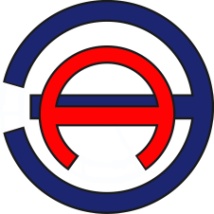 Общество с ограниченной ответственностью «ЭНЕРГОАУДИТ»Юридический/фактический адрес: 160011, г. Вологда, ул. Герцена, д. 56, оф. 202 тел/факс: 8 (8172) 75-60-06, 733-874, 730-800 адрес электронной почты: energoaudit35@list.ru Свидетельство саморегулируемой организации № СРО № 3525255903-25022013-Э0183Заказчик: Администрация городского поселения ИзлучинскЮридический адрес: 628634, Тюменская обл., Ханты-Мансийский автономный округ – Югра, Нижневартовский р-н, пгт. Излучинск, ул. Энергетиков, д. 6ПоказательГодыГодыГодыПоказатель201401.01.20192023Численность населения, тыс. чел.18,420,97520,5Наименование ВЗУ и его местоположениеГлубина, мГод буренияМощность водозабора, м3/сутСостав сооружений установленного оборудования (вкл. количество и объем резервуаров)Наличие приборов учета водыОграждения санитарной охраны% износа по данным бухгалтерииЭксплуатирующая организацияОрганизация собственникАртезианская скважина (№ 3), пгт. Излучинск, Нижневартовский р-он, ХМАО, Тюменская область176198614000Декарбонизаторы – 3 шт. 300 м3/час, Скорые фильтры с упрощенной аэрацией, 8 шт., 70 м3/час каждый,Электролизная,КНС,БПВСОПВ,Резервуары хранения исходной и очищенной воды, объем 1900 м3, 4 шт.++60АО «ИМКХ»АО «ИМКХ»Артезианская скважина (№ 4), пгт. Излучинск, Нижневартовский р-он, ХМАО, Тюменская область176198614000Декарбонизаторы – 3 шт. 300 м3/час, Скорые фильтры с упрощенной аэрацией, 8 шт., 70 м3/час каждый,Электролизная,КНС,БПВСОПВ,Резервуары хранения исходной и очищенной воды, объем 1900 м3, 4 шт.++60АО «ИМКХ»АО «ИМКХ»Артезианская скважина (№ 5), пгт. Излучинск, Нижневартовский р-он, ХМАО, Тюменская область176198614000Декарбонизаторы – 3 шт. 300 м3/час, Скорые фильтры с упрощенной аэрацией, 8 шт., 70 м3/час каждый,Электролизная,КНС,БПВСОПВ,Резервуары хранения исходной и очищенной воды, объем 1900 м3, 4 шт.++60АО «ИМКХ»АО «ИМКХ»Артезианская скважина (№ 6э), пгт. Излучинск, Нижневартовский р-он, ХМАО, Тюменская область164199814000Декарбонизаторы – 3 шт. 300 м3/час, Скорые фильтры с упрощенной аэрацией, 8 шт., 70 м3/час каждый,Электролизная,КНС,БПВСОПВ,Резервуары хранения исходной и очищенной воды, объем 1900 м3, 4 шт.++60АО «ИМКХ»АО «ИМКХ»Артезианская скважина (№ 7э), пгт. Излучинск, Нижневартовский р-он, ХМАО, Тюменская область165199814000Декарбонизаторы – 3 шт. 300 м3/час, Скорые фильтры с упрощенной аэрацией, 8 шт., 70 м3/час каждый,Электролизная,КНС,БПВСОПВ,Резервуары хранения исходной и очищенной воды, объем 1900 м3, 4 шт.++60АО «ИМКХ»АО «ИМКХ»Артезианская скважина (№ 8а), пгт. Излучинск, Нижневартовский р-он, ХМАО, Тюменская область170200114000Декарбонизаторы – 3 шт. 300 м3/час, Скорые фильтры с упрощенной аэрацией, 8 шт., 70 м3/час каждый,Электролизная,КНС,БПВСОПВ,Резервуары хранения исходной и очищенной воды, объем 1900 м3, 4 шт.++60АО «ИМКХ»АО «ИМКХ»Артезианская скважина (№ 9а), пгт. Излучинск, Нижневартовский р-он, ХМАО, Тюменская область170200114000Декарбонизаторы – 3 шт. 300 м3/час, Скорые фильтры с упрощенной аэрацией, 8 шт., 70 м3/час каждый,Электролизная,КНС,БПВСОПВ,Резервуары хранения исходной и очищенной воды, объем 1900 м3, 4 шт.++60АО «ИМКХ»АО «ИМКХ»Артезианская скважина (№ 10э), пгт. Излучинск, Нижневартовский р-он, ХМАО, Тюменская область171,8199814000Декарбонизаторы – 3 шт. 300 м3/час, Скорые фильтры с упрощенной аэрацией, 8 шт., 70 м3/час каждый,Электролизная,КНС,БПВСОПВ,Резервуары хранения исходной и очищенной воды, объем 1900 м3, 4 шт.++60АО «ИМКХ»АО «ИМКХ»Артезианская скважина (№ 11), пгт. Излучинск, Нижневартовский р-он, ХМАО, Тюменская область170199314000Декарбонизаторы – 3 шт. 300 м3/час, Скорые фильтры с упрощенной аэрацией, 8 шт., 70 м3/час каждый,Электролизная,КНС,БПВСОПВ,Резервуары хранения исходной и очищенной воды, объем 1900 м3, 4 шт.++60АО «ИМКХ»АО «ИМКХ»Артезианская скважина (№ 12), пгт. Излучинск, Нижневартовский р-он, ХМАО, Тюменская область170199314000Декарбонизаторы – 3 шт. 300 м3/час, Скорые фильтры с упрощенной аэрацией, 8 шт., 70 м3/час каждый,Электролизная,КНС,БПВСОПВ,Резервуары хранения исходной и очищенной воды, объем 1900 м3, 4 шт.++60АО «ИМКХ»АО «ИМКХ»Артезианская скважина (№ 13), пгт. Излучинск, Нижневартовский р-он, ХМАО, Тюменская область170199314000Декарбонизаторы – 3 шт. 300 м3/час, Скорые фильтры с упрощенной аэрацией, 8 шт., 70 м3/час каждый,Электролизная,КНС,БПВСОПВ,Резервуары хранения исходной и очищенной воды, объем 1900 м3, 4 шт.++60АО «ИМКХ»АО «ИМКХ»Наименование узла и его местоположениеОборудованиеОборудованиеОборудованиеОборудованиеОборудованиеОборудованиеНаименование узла и его местоположениеМарка насосаПроизводительность, м3/чНапор, мМощность эл. двигателя, кВтВремя работы, ч/годИзнос, %А/с №4 Групповой водозаборЭЦВ 8-25-1002510011Круглосуточно 8640н/дА/с №5 Групповой водозаборGrundfos SP 46-7406011Круглосуточно 8640н/дА/с №6 Групповой водозаборGrundfos SP 46-7406011Круглосуточно 8640н/дА/с №10 Групповой водозаборGrundfos SP 46-7406011Круглосуточно 8640н/дА/с №11 Групповой водозаборЭЦВ 8-40-60406011Круглосуточно 8640н/дА/с №10 Групповой водозаборGrundfos SP 46-7406011Круглосуточно 8640н/дНаименование сооруженияАдресГод ввода в эксплуатациюГод последнего капитального ремонтаРежим работыПроизводительность, куб. м/часСпособ очистки воды% износа по данным бухгалтерииВОСпгт. Излучинск, Нижневартовский район, ХМАО-Югра, Пионерная, 211990-Круглосуточно14000 проектФильтрация воды с предварительной упрощенной аэрацией60Место расположения ОСВОборудованиеОборудованиеОборудованиеОборудованиеМесто расположения ОСВМарка насосаПроизводительность, куб.м/часНапор, мМощность, кВтВОС, Насосная 2 подъема, пгт. Излучинск, ул. Пионерная, 21Д500/65 (2 шт.)50065132ВОС, Насосная 2 подъема, пгт. Излучинск, ул. Пионерная, 21Grundfos NB 125-230/209 (2 шт.)4004675ВОС, Насосная 2 подъема, пгт. Излучинск, ул. Пионерная, 21Омега Т 12-230-2 (2 шт.)2206545ВОС, Насосная 2 подъема, пгт. Излучинск, ул. Пионерная, 21ВКС1/163,6162,2ВОС, Насосная 2 подъема, пгт. Излучинск, ул. Пионерная, 21ВК 2/267,2265,5ВОС, КНС, пгт. Излучинск, ул. Пионерная, 21Иртыш НФ2 65/180.137-5,5/2-200 (2 шт.)25205,5ВОС, КНС, пгт. Излучинск, ул. Пионерная, 21TOR 3GM2,87,50,55ВОС, СОПВ, пгт. Излучинск, ул. Пионерная, 21СД16/2516254ВОС, Электролизная, пгт. Излучинск, ул. Пионерная, 21НД 160/25 (2 шт.)0,16250,55ВОС, Электролизная, пгт. Излучинск, ул. Пионерная, 21SondermannRM- PVDF -VKKK-10/110-45 (2 шт.)68,50,45Технологическое наименование оборудованияТипОбъем резервуараГод ввода в эксплуатациюбак чистой воды № 1ж/б19001990бак чистой воды № 2ж/б19001990бак сырой воды № 1ж/б19001990бак сырой воды № 2ж/б19001990Арт. скважина, насосная станцияРасход эл. энергии, кВтПоднято (перекачено) воды, м3Удельный расход эл. энергии, кВт/м3Групповой водозабор пгт. Излучинск335596,01077887,50,311Наименование населенного пунктаПротяженность, кмДиаметр, ммМатериал Тип прокладкиСредняя глубина заложения, мГод ввода в эксплуатациюИзнос, %пгт. Излучинск0,348780стальподземная2,42002пгт. Излучинск0,04485100стальподземная0,72004пгт. Излучинск1,114100воздушнаяпгт. Излучинск0,129100подземнаяпгт. Излучинск0,62280-250стальподземная22004пгт. Излучинск1,213пгт. Излучинск5,044пгт. Излучинск2,764100сталь/полиэтиленподземная31995пгт. Излучинск5,208150-500сталь/полиэтиленподземная31989пгт. Излучинск9,71550-300сталь/полиэтиленподземная2,41996пгт. Излучинск0,401пгт. Излучинск2,652ИТОГО:29,2555АдресТип водонагревателяМарка водонагревателяпгт. Излучинск, ул. Школьная, д.4б, ЦТП №1пластинчатыйМ15-MFG «Альфа – Лаваль»пгт. Излучинск, ул. Школьная, д.14б, ЦТП №2пластинчатый«РИДАН»-НН №41 ТС-16 О-9-1«МАШИМПЕКС» - № Т150 SHVCDпгт. Излучинск, ул. Школьная, д.2б, ЦТП №3кожухотрубный16 ОСТ 34588-68 14.273пгт. Излучинск, ул. Энергетиков, д.2б, ЦТП №13пластинчатый«РИДАН» DS62-213-TK«РИДАН» DS62-151-TKпгт. Излучинск, ул. Энергетиков, д.11б, ЦТП № 47пластинчатый«РИДАН» - НН №62пгт. Излучинск, ЦТП №48пластинчатыйМ10-BFG «Альфа – Лаваль»Населенный пунктПеречень объектовСобственникпгт. ИзлучинскСети водоснабженияАО «ИМКХ»пгт. ИзлучинскВодозабор АО «ИМКХ»пгт. ИзлучинскВодоочистные сооруженияАО «ИМКХ»ГруппаЦелевые показатели на 2018 годЦелевые показатели на 2018 годЦелевые показатели на 2018 год1. Показатели качества воды1. Удельный вес проб воды у потребителя, которые не отвечают гигиеническим нормативам по санитарно-химическим показателям, %1. Удельный вес проб воды у потребителя, которые не отвечают гигиеническим нормативам по санитарно-химическим показателям, %01. Показатели качества воды2. Удельный вес проб воды у потребителя, которые не отвечают гигиеническим нормативам по микробиологическим показателям, %2. Удельный вес проб воды у потребителя, которые не отвечают гигиеническим нормативам по микробиологическим показателям, %02. Показатели надежности и бесперебойности водоснабжения1. Водопроводные сети, нуждающиеся в замене, км1. Водопроводные сети, нуждающиеся в замене, км1,4172. Показатели надежности и бесперебойности водоснабжения2. Аварийность на сетях водопровода (ед./км)2. Аварийность на сетях водопровода (ед./км)02. Показатели надежности и бесперебойности водоснабжения3. Износ водопроводных сетей, %3. Износ водопроводных сетей, %573. Показатели качества обслуживания абонентов1. Количество жалоб абонентов на качество питьевой воды, %1. Количество жалоб абонентов на качество питьевой воды, %03. Показатели качества обслуживания абонентов2. Обеспеченность населения централизованным водоснабжением (в процентах от численности населения), %2. Обеспеченность населения централизованным водоснабжением (в процентах от численности населения), %1003. Показатели качества обслуживания абонентов3. Охват абонентов приборами учета (доля абонентов с приборами учета по отношению к общему числу абонентов, в процентах):3. Охват абонентов приборами учета (доля абонентов с приборами учета по отношению к общему числу абонентов, в процентах):3. Охват абонентов приборами учета (доля абонентов с приборами учета по отношению к общему числу абонентов, в процентах):3. Показатели качества обслуживания абонентовнаселениенаселение1003. Показатели качества обслуживания абонентовпромышленные объектыпромышленные объекты1003. Показатели качества обслуживания абонентовобъекты социально-культурного и бытового назначенияобъекты социально-культурного и бытового назначения1004. Показатели эффективности использования ресурсов, в том числе сокращения потерь воды при транспортировке1. Объем неоплаченной воды от общего объема подачи (в процентах)1. Объем неоплаченной воды от общего объема подачи (в процентах)64. Показатели эффективности использования ресурсов, в том числе сокращения потерь воды при транспортировке2. Потери воды в кубометрах на километр трубопроводов.2. Потери воды в кубометрах на километр трубопроводов.2646,94. Показатели эффективности использования ресурсов, в том числе сокращения потерь воды при транспортировке3.Объем снижения потребления электроэнергии за период реализации Инвестиционной программы (тыс. кВтч/год)3.Объем снижения потребления электроэнергии за период реализации Инвестиционной программы (тыс. кВтч/год)-5. Соотношение цены реализации мероприятий инвестиционной программы и эффективности (улучшения качества воды)1. Доля расходов на оплату услуг в совокупном доходе населения (в процентах)1. Доля расходов на оплату услуг в совокупном доходе населения (в процентах)-6. Иные показатели1. Удельное энергопотребление на водоподготовку и подачу 1 куб. м питьевой водына водоподготовку – кВтч/м30,76. Иные показатели1. Удельное энергопотребление на водоподготовку и подачу 1 куб. м питьевой водына подачу – кВтч/м30,33№ п/пНаименование показателяЕдиницы измерения2018 год2018 год2018 год№ п/пНаименование показателяЕдиницы измеренияХВСГВСТехнич.1Поднято воды, всегокуб. м1077887,5--в т.ч.в т.ч.в т.ч.в т.ч.в т.ч.1.1из поверхностных источниковкуб. м---1.2из подземных источниковкуб. м1077887,5--2Пропущено воды через очистные сооружения водозаборакуб. м1077887,5--3Расходы на технологические нужды водоснабжениякуб. м40538,154Получено воды со стороныкуб. м---5Потери воды в сетяхкуб. м77554,43--6Полезный отпуск водыкуб. м708550,78251244,14-в т.ч.в т.ч.в т.ч.в т.ч.в т.ч.6.1собственное потребление организациикуб. м7947161-6.2отпуск потребителям (продажа), всегокуб. м700603,78251083,14-в т.ч.в т.ч.в т.ч.в т.ч.в т.ч.6.2.1населениюкуб. м421210,56234848,23-6.2.2бюджетные организациикуб. м55233,2113957,51-6.2.3прочие потребителикуб. м224160,012277,40-7Отпуск воды потребителям технического качествакуб. м---Группы потребителейЕдиницы измерения2018 год2018 год2018 годГруппы потребителейЕдиницы измеренияХВСГВСТехническая водаНаселениекуб. м421210,56234848,23-Бюджетные организациикуб. м55233,2113957,51-Прочие потребителикуб. м224160,012277,40-ИТОГО:ИТОГО:700603,78251083,14-ПоказательЕдиницы измерения2018 годКоличество населения, использующие воду из водопроводачел.20975Общее количество реализованной воды населениютыс. куб.м656,05879Удельное водопотребление холодной воды на 1 человекал/сут86,88Удельное водопотребление холодной воды на 1 человекакуб. м/мес2,6065ОбъектМарка прибора учетаВодоочистные сооруженияВЗЛЕР ЭРВодоочистные сооружениярасходомер 1 ВЗЛЕТ ЭР/ расходомер 2ВЗЛЕТ ЭР/вычислитель ТСРВ-022Водоочистные сооружениявычислитель TCPB-022 / расходомер US 800АС№4вычислитель ВТЭ-1к1 / расходомер ВСЭАС №6ВЗЛЕТ ЭМАС № 11ВЗЛЕТ ЭМАС №8ВЗЛЕТ ЭМАС №10ВЗЛЕТ ЭМАС №5ПРЭМНаименование узла учетаКоличествоВсего объектов, шт.Всего счетчиков, шт.Бюджетные организации34135234Кафе – магазины25135234Промышленные и непромышленные организации51135234ГСПК12135234ТСЖ13135234население5293135234общедомовые28135234Населенный пунктПроектная мощность существующих сооружений, куб. м/сут.Установленная производительность существующих сооружений, куб. м/сут.Среднесуточный объем поднятой воды, 2018 год, куб. м/сут.Резерв производственной мощностипгт. Излучинск, групповой водозабор14000,05400,02953,116+11046,884 / +78,91%*+2446,884 / +45,31%**ВОС, пгт. Излучинск14000,03500,02953,116+11046,884 / +78,91%*+546,884 / +15,63**№ п/пНаименование водопотребителейНаселение, чел.Норма водопотребления, л. сут./чел.Количество потребляемой воды, м3/сут.Количество потребляемой воды, м3/сут.№ п/пНаименование водопотребителейРасчетный срокНорма водопотребления, л. сут./чел.Qсут.срQсут.max1Жилые дома квартирного типа, с водопроводом, канализацией и ваннами с местными водонагревателями.159732604153,04984,02Жилые дома квартирного типа: с водопроводом, канализацией, ваннами и местными водонагревателями3993155619,0743,03Расход воды на полив территории-50998,01198,04Неучтенные расходы, 15%--716,0859,0Всего:Всего:Всего:Всего:6486,07784,05Местная промышленность 15%--823,0988,0Итого по населенному пункту:Итого по населенному пункту:Итого по населенному пункту:Итого по населенному пункту:7309,08772,0№ п/пНаселенный пунктПолезный отпуск холодной водыПолезный отпуск холодной водыПолезный отпуск горячей водыПолезный отпуск горячей воды№ п/пНаселенный пунктВ сутки максимального водопотребления, куб. м/сут.Годовой, тыс. куб. м/годВ сутки максимального водопотребления, куб. м/сут.Годовой, тыс. куб. м/год1пгт. Излучинск2329,482708,55078826,01251,24414Категория потребителейЕдиницы измерения2018 годРасчетный срок (2025 год)Всегокуб. м700603,782042175,0в том числе:населениекуб. м421210,56н/дбюджетные организациикуб. м55233,21н/дпрочие потребителикуб. м224160,01н/дНаименование показателя201820182019-20252019-2025Наименование показателяГодовыеСреднесуточныеСреднегодовыеСреднесуточныеПотери при подъеме----Потери при транспортировке77554,43212,04840880,0112,0Прочие потери----ГодОбъем воды, тыс. м3Объем воды, тыс. м3Объем воды, тыс. м3ГодХВСГВСТехническая вода2013201320132013Поднято воды всего1103,21103,2-2014201420142014Поднято воды всего1184,61184,6-2018201820182018Полезный отпуск воды708550,78251244,14-Отпуск потребителям (продажа), всего700603,78251083,142019201920192019Полезный отпуск воды708550,78251244,14-Отпуск потребителям (продажа), всего700603,78251083,142020-20252020-20252020-20252020-2025Поднято воды всего2406445,02406445,0-Населенный пунктСреднесуточный объем потребляемой воды, куб. м/сут.Населенный пунктРасчетный срок (2025 год)пгт. Излучинск6593,0Населенный пунктПроектная производительность существующих сооружений, куб. м/сутСреднесуточный объем потребляемой воды, куб. м/сутНеобходимая мощность сооружений на расчетный срок, куб. м/сутРезерв (+) / дефицит (-) производственной мощности, куб. м/сутНаселенный пунктПроектная производительность существующих сооружений, куб. м/сутРасчетный срок (2025 год)Необходимая мощность сооружений на расчетный срок, куб. м/сутРезерв (+) / дефицит (-) производственной мощности, куб. м/сутГрупповой водозабор, пгт. Излучинск14000,07309,09000,0+6691,0 / +47,79%ВОС, пгт. Излучинск14000,07309,09000,0+6691,0 / +47,79%Наименование мероприятияСроки реализацииСтроительство скважин для забора воды в количестве пяти штук с расчетной производительностью2025 г.Реконструкция водопроводных очистных сооружений2025 г.Строительство новых кольцевых водопроводных сетей из полиэтилена диаметром 110-280 мм в пенополиуретановой изоляции, протяжённостью 7,72 км2025 г.Адрес объектаКоличество квартирВода горячаяВода горячаяВода горячаяВода холоднаяВода холоднаяВода холоднаяАдрес объектаКоличество квартирКоличество квартир, оснащенных приборами учетаКоличество установленных приборовМарка прибораКоличество квартир, оснащенных приборами учетаКоличество установленных приборовМарка прибораНабережная 1119103182ВСГ-15103183ВСГ-15Набережная 28479135ВСГ-1579135ВСГ-15Набережная 3148140243ВСГ-15140242ВСГ-15Набережная 48279136ВСГ-1579136ВСГ-15Набережная 5149130225ВСГ-15130225ВСГ-15Набережная 68269121ВСГ-1569123ВСГ-15Набережная 75954108ВСГ-1554108ВСГ-15Набережная 86458115ВСГ-1558116ВСГ-15Набережная 9504590ВСГ-154590ВСГ-15Набережная 10118113194ВСГ-15113194ВСГ-15Набережная 189694136ВСГ-1594137ВСГ-15Набережная 20133133133ВСГ-15133133ВСГ-15Энергетиков 1242222223ВСГ-15222224ВСГ-15Энергетиков 2а595656ВСГ-155656ВСГ-15Энергетиков 4112102161ВСГ-15102161ВСГ-15Энергетиков 4а605050ВСГ-155050ВСГ-15Энергетиков 5207197293ВСГ-15197293ВСГ-15Энергетиков 11957979ВСГ-157979ВСГ-15Энергетиков 136463122ВСГ-1563124ВСГ-15Энергетиков 156453105ВСГ-1553108ВСГ-15Энергетиков 176456106ВСГ-1556107ВСГ-15Энергетиков 19а717171ВСГ-157171ВСГ-15Энергетиков 19б717171ВСГ-157171ВСГ-15Школьная 2585489ВСГ-155489ВСГ-15Школьная 4605999ВСГ-155999ВСГ-15Школьная 8585592ВСГ-155592ВСГ-15Школьная 106456111ВСГ-1556113ВСГ-15Школьная 146556110ВСГ-1556110ВСГ-15Школьная 16565188ВСГ-155188ВСГ-15Строителей 2174157242ВСГ-15157242ВСГ-15Строителей 7105100154ВСГ-15100154ВСГ-15Пионерная 16055110ВСГ-1555112ВСГ-15Пионерная 2403757ВСГ-153756ВСГ-15Пионерная 36455105ВСГ-1555105ВСГ-15Пионерная 56053106ВСГ-1553106ВСГ-15Таежная 16050102ВСГ-1550102ВСГ-15Таежная 36455108ВСГ-1555110ВСГ-15Таежная 58373127ВСГ-1573127ВСГ-15Молодежный 4115115151ВСГ-15115151ВСГ-15Молодежный 6107105121ВСГ-15105121ВСГ-15Савкинская 6181717Набережная 22133133133ВСГ-15133133ВСГ-15Наименование (ТСЖ, УК)Адрес объектаВода горячаяВода горячаяВода горячаяВода холоднаяВода холоднаяВода холоднаяНаименование (ТСЖ, УК)Адрес объектаКоличество установленных приборов учетамарка прибораНаличие интерфейса для дистанционной передачи данныхКоличество установленных приборов учетамарка прибораНаличие интерфейса для дистанционной передачи данныхИзлучинская управляющая компанияЭнергетиков 19а1Взлет ЭРЕсть1Взлет ЭРЕстьИзлучинская управляющая компанияЭнергетиков 19б1Взлет ЭРЕсть1Взлет ЭРЕстьИзлучинская управляющая компанияЭнергетиков 11Взлет ЭРЕстьИзлучинская управляющая компанияНабережная 201Взлет ЭРЕсть1Взлет ЭРЕстьИзлучинская управляющая компанияЭнергетиков 2а1ВСЭЕсть1ВСЭЕстьИзлучинская управляющая компанияСтроителей 21ВСЭ-40Есть1ВСЭ-40ЕстьИзлучинская управляющая компанияНабережная 11Взлет ЭРЕсть1Взлет ЭРЕстьИзлучинская управляющая компанияЭнергетиков 4а1ВСЭ-40Есть1ВСЭ-40ЕстьИзлучинская управляющая компанияЭнергетиков 111ВСЭ-40Есть1ВСЭ-40ЕстьИзлучинская управляющая компанияЭнергетиков 41ВСЭ-40Есть1ВСЭ-40ЕстьИзлучинская управляющая компанияМолодежный 61Взлет ЭРСВЕсть1Взлет ЭРСВЕстьИзлучинская управляющая компанияМолодежный 41Взлет ЭРЕсть1Взлет ЭРЕстьИзлучинская управляющая компанияНабережная 101Взлет ЭРЕсть1Взлет ЭРЕстьИзлучинская управляющая компанияНабережная 101Взлет ЭРЕстьИзлучинская управляющая компанияНабережная 181Взлет ЭРСВЕсть1Взлет ЭРСВЕстьИзлучинская управляющая компанияНабережная 221Взлет ЭРЕсть1Взлет ЭРЕстьТСЖ «Байконур»Энергетиков 191ВСКМ-40Есть1ВСКМ-40ЕстьТСЖ «Наш дом»Молодежный 21ВСКМ-41Есть1ВСКМ-90-40ЕстьТСЖ «Жилище»Таежная 21ВСЭЕсть1ВСЭЕстьТСЖ «Жилище»Энергетиков 6а1ВСЭЕсть1ВСЭЕстьТСЖ «Жилище»Школьная 61ВСКМ-32Есть1ВСКМ-32ЕстьТСЖ «Жилище»Строителей 3а1ВСКМ-32Есть1ВСКМ-25ЕстьТСЖ «Жилище»Строителей 3а1ВСКМ-40Есть1ВСКМ-40ЕстьТСЖ «Жилище»Строителей 41ВСКМ-32Есть1ВСКМ-32ЕстьТСЖ «Жилище»Строителей 61ВСКМ-40Есть1ВСКМ-40ЕстьТСЖ «Жилище»Строителей 101ВСКМ-32Есть1ВСКМ-32ЕстьТСЖ «Жилище»Строителей 121ВСКМ-40Есть1ВСКМ-40ЕстьТСЖ «Жилище»Молодежный 51ВСКМ-40Есть1ВСКМ-40ЕстьТСЖ «Жилище»Набережная 161ВСКМ-40Есть1ВСКМ-40ЕстьТСЖ «Комфорт»Набережная 121ВСКМ-40Есть1ВСКМ-40ЕстьТСЖ «Комфорт»Набережная 121ВСКМ-40Есть1ВСКМ-25Есть№ п/пНаименованиеСроки реализацииЗатраты, тыс. руб.1Строительство скважин для забора воды в количестве пяти штук с расчетной производительностью2025 г.15000,02Реконструкция водопроводных очистных сооружений2025 г.40000,03Строительство новых кольцевых водопроводных сетей из полиэтилена диаметром 110-280 мм в пенополиуретановой изоляции, протяжённостью 7,72 км2025 г.34740,0ГруппаЦелевые показателиЦелевые показателиБазовый показатель на 2018 годПланируемые целевые показатели на 2025 год1. Показатели качества воды1. Удельный вес проб воды у потребителя, которые не отвечают гигиеническим нормативам по санитарно-химическим показателям, %1. Удельный вес проб воды у потребителя, которые не отвечают гигиеническим нормативам по санитарно-химическим показателям, %001. Показатели качества воды2. Удельный вес проб воды у потребителя, которые не отвечают гигиеническим нормативам по микробиологическим показателям, %2. Удельный вес проб воды у потребителя, которые не отвечают гигиеническим нормативам по микробиологическим показателям, %002. Показатели надежности и бесперебойности водоснабжения1. Водопроводные сети, нуждающиеся в замене, км1. Водопроводные сети, нуждающиеся в замене, км1,4171,02. Показатели надежности и бесперебойности водоснабжения2. Аварийность на сетях водопровода, ед.2. Аварийность на сетях водопровода, ед.002. Показатели надежности и бесперебойности водоснабжения3. Износ водопроводных сетей (в процентах), %3. Износ водопроводных сетей (в процентах), %57503. Показатели качества обслуживания абонентов1. Количество жалоб абонентов на качество питьевой воды, %1. Количество жалоб абонентов на качество питьевой воды, %003. Показатели качества обслуживания абонентов2. Обеспеченность населения централизованным водоснабжением (в процентах от численности населения), %2. Обеспеченность населения централизованным водоснабжением (в процентах от численности населения), %1001003. Показатели качества обслуживания абонентов3. Охват абонентов приборами учета (доля абонентов с приборами учета по отношению к общему числу абонентов, в процентах):3. Охват абонентов приборами учета (доля абонентов с приборами учета по отношению к общему числу абонентов, в процентах):3. Охват абонентов приборами учета (доля абонентов с приборами учета по отношению к общему числу абонентов, в процентах):3. Охват абонентов приборами учета (доля абонентов с приборами учета по отношению к общему числу абонентов, в процентах):3. Показатели качества обслуживания абонентовнаселениенаселение1001003. Показатели качества обслуживания абонентовпромышленные объектыпромышленные объекты1001003. Показатели качества обслуживания абонентовобъекты социально-культурного и бытового назначенияобъекты социально-культурного и бытового назначения1001004. Показатели эффективности использования ресурсов, в том числе сокращения потерь воды при транспортировке1. Объем неоплаченной воды от общего объема подачи (в процентах)1. Объем неоплаченной воды от общего объема подачи (в процентах)654. Показатели эффективности использования ресурсов, в том числе сокращения потерь воды при транспортировке2. Потери воды в кубометрах на километр трубопроводов2. Потери воды в кубометрах на километр трубопроводов2646,91105,64. Показатели эффективности использования ресурсов, в том числе сокращения потерь воды при транспортировке3.Объем снижения потребления электроэнергии за период реализации Инвестиционной программы (тыс. кВтч/год)3.Объем снижения потребления электроэнергии за период реализации Инвестиционной программы (тыс. кВтч/год)--5. Соотношение цены реализации мероприятий инвестиционной программы и эффективности (улучшения качества воды)1. Доля расходов на оплату услуг в совокупном доходе населения (в процентах)1. Доля расходов на оплату услуг в совокупном доходе населения (в процентах)--6. Иные показатели1. Удельное энергопотреблениена водоподготовку – кВтч/м30,70,76. Иные показатели1. Удельное энергопотреблениена подачу – кВтч/м30,330,33Наименование объектаСхема очистки сточных вод и обработки осадка (основные сооружения)Схема очистки сточных вод и обработки осадка (основные сооружения)Схема очистки сточных вод и обработки осадка (основные сооружения)Схема очистки сточных вод и обработки осадка (основные сооружения)Наименование объектаМеханическая очистка (состав сооружений и оборудования)Биологическая очистка (состав сооружений и оборудования)Обеззараживание (состав сооружений и оборудования)Обработка осадка (состав сооружений и оборудования)КОСМеханические решетки СУ-1, СУ-2Аэротенки №1,2,3УФ-установка №1,2Стабилизатор №1,2,3КОСПесколовки №1,2Вторичные отстойники № 1,2,3Иловые площадкиКОСПервичные отстойники №1,2,3КОСВторичные отстойники № 1,2,3КОСБарабанные сетки №1,2КОСПесчаные фильтры№ п/пТип оборудованияМарка, количествоПроизводительность, куб. м/часМощность двигателя, кВт, объем оборудованияНапор, мГод ввода в эксплуатациюЧисло часов работы в год1ПесколовкиГоризонтальная с круговым движением 2660-10001995в работе 1 шт. 87602Первичные отстойники9 м*18 м*436501995в работе 3 шт. 87603Аэротенки9 м*30 м*445361995в работе 3 шт. 87604Вторичные отстойники9 м*18 м*436501995в работе 3 шт. 87605Аэробные стабилизаторы9 м*12 м*420301995в работе 3 шт. 87606Иловые поля60 м*90 м*619957Песковые площадки85*45 м1995АПЗ8Воздуходувка ТВ-80-1,6 забор, подача воздуха36002001995, 200887609Насос СД16/25 насос бытовых стоков21615199510Насос К80-50-200 насос технической воды16518,52008438011Насос К 45/50 насос технической воды145151995438012Насос СД 50/56 иловый насос25018,51995, 200513Насос СД 216/25 насос опорожнения 121637199514Насос ВКС 1/16 дренажный13,61,6199515Вентилятор Ц4-75-315-1 вытяжка375Решетки16Решетка СУ Экотон удаление крупных включений260003,52001, 2002876017Вентилятор вытяжной118Вентилятор приточный1Блок фильтров19Насос К 150-125-250 подача воды на фильтры120015200920Насос К 290/18 подача воды на фильтры229022199521Насос СМ125-80-315 отвод грязной воды110018200822Насос К290/18 отвод грязной воды129022199523Насос К290/18 промывка фильтров229022199524Насос К 150-125-250промывка фильтров120015200925БСБ 3*2,8 барабанные сетки процеживание сточной воды220003199526Насос К90/35 промывка барабанных сеток29018199527Насос ВКС 1/16 дренажный13,61,6200928Вентилятор ВЦ 75-25 приточка3199529Вентилятор ВЦ 4-45 вытяжка21995Насосная очищенных стоков30Насос К 290/18 сброс в реку129022199531Насос СМ 200-125-315/4 сброс в реку2400752004, 200632Насос ВКС 1/16 дренажный13,61,6199533Вентилятор ВЦ 75-25 вытяжка4199534Вентилятор ВЦ 4-75 приточка11995Насосная дренажных вод35Насос ВКС 1/16 дренажный13,61,6199536Насос СД 32/40 Дренажная вода иловая2323199537Вентилятор ВЦ 4-75-2,5 вытяжка1199538Вентилятор ВЦ 4-45 приточка11995УФО39Установка ОС-36А-6-400-П обеззараживание4250102005в работе 2 шт.40Насос БПР-SC промывка установок УФО40,752005в работе 2 шт.Наименование участка (населенного пункта, улицы)Протяженность, мДиаметр, ммМатериал трубГод ввода в эксплуатациюИзнос %Балансодержательпгт Излучинск1380н/дАО «ИМКХ»пгт Излучинск6306150-500Чугун1996н/дАО «ИМКХ»пгт Излучинск225,7150-200Чугун2002н/дАО «ИМКХ»пгт Излучинск71,98100-150Чугун2004н/дАО «ИМКХ»пгт Излучинск231,8100-150Чугун2004н/дАО «ИМКХ»пгт Излучинск182,16100-150Чугун2004н/дАО «ИМКХ»пгт Излучинск1452100-200Чугун/Сталь1987н/дАО «ИМКХ»пгт Излучинск760300Сталь1986н/дАО «ИМКХ»пгт Излучинск2500500Сталь1989н/дАО «ИМКХ»пгт Излучинск3755500Сталь1994н/дАО «ИМКХ»пгт Излучинск60150-200Чугун2002н/дАО «ИМКХ»пгт Излучинск1316н/дАО «ИМКХ»пгт Излучинск377н/дАО «ИМКХ»пгт Излучинск1632100Сталь1986н/дАО «ИМКХ»НаименованиеЕдиницы измеренияОбъем сточных водНаименованиеЕдиницы измеренияКанализационные очистные сооружения, проектной мощностью 17 тыс.м³/сут. пгт ИзлучинскПропущено сточных вод, всегокуб. м913023,02в т.ч.в т.ч.в т.ч.населениекуб. м646681,5бюджетные организациикуб. м68498,83прочие потребителикуб. м197842,69Пропущено через очистные сооружениякуб. м913023,02в т.ч.в т.ч.в т.ч.полная биологическая очисткакуб.м913023,02из нее с доочисткойтыс. куб. м-нормативно очищеннойтыс. куб. м-недостаточно очищеннойтыс. куб. м-Передано сточных вод другим организациямтыс. куб. м-Сброшено воды без очисткитыс. куб. м-Количество образованного осадка (по сухому веществу)тыс. куб. м4,96Количество утилизированного осадкатыс. куб. м4,96Установленная пропускная способность очистных сооруженийтыс. куб. м/ сутки17,0ОбъектМарка прибора учетаКанализационные очистные сооруженияВычислитель ВКТ-7 / расходомер ПРЭМНаименование очистных сооруженийЕдиницы измерения2009201020112012201320142015201620172018Канализационные очистные сооружения, проектной мощностью 17 тыс. м³/сут.тыс. куб. м/год1287,51079,7949,54951,83931,10828,21811,48860,17908,31913,02Мощность существующих очистных сооруженийтыс. куб. м/сут.17,017,017,017,017,017,017,017,017,017,0Резерв (+) / дефицит (-) производственных мощностейтыс. куб. м/сут.+13,4726+14,0419+14,3985+14,3922+14,449+14,7309+14,7768+14,6434+14,5115+14,4986ПотребительФактическое поступление сточных вод, куб. м/сут.Ожидаемое поступление сточных вод, куб. м/сутПотребитель2018 годРасчетный срок (2025 год)Пропущено сточных вод, всего913023,022303515,0Пропущено через очистные сооружения, в т.ч.913023,022303515,0полная биологическая очистка913023,022303515,0Итого913023,022303515,0№ п/пНаселенный пунктВодоотведение, куб. м/год – расчетный срок (2025 год)1пгт Излучинск2303515,0ВСЕГОВСЕГО2303515,0Место расположения КНСГод ввода в эксплуатациюКоличество, ед.Производительность, тыс. куб. м/сут.КНС-1, ул. Школьная, 6б, пгт Излучинск, Нижневартовский район, ХМАО – Югра1986111,52ГКНС, ул. Пионерная, 2б, пгт Излучинск, Нижневартовский район, ХМАО – Югра1995133,6КНС п. Савкино, Савкинская 26а, пгт Излучинск, Нижневартовский район, ХМАО – Югра200212,16КНС-4, Набережная, 24, пгт Излучинск, Нижневартовский район, ХМАО – Югра199717,2КНС-5, Школьная 7, пгт Излучинск, Нижневартовский район, ХМАО – Югра199711,68КНС-115, Балыкина, 8, пгт Излучинск, Нижневартовский район, ХМАО – Югра198612,16Наименование объектаТип (марка) насосаПроизводительность, м3/чНапор, мМощность эл. двигателя, кВтЧастота, об/мин.КоличествоИзнос, %Насосная ст. дренажных водНФ2 65/11602020329402н/дНасосная ст. дренажных водВКC 1/163,6161,214501н/дБлок фильтровК 150-125-250с2002013,414502н/дБлок фильтровК 290/182901817,114505н/дБлок фильтровCМ125-80-31580321514501н/дБлок фильтровК 90/35903511,129002н/дБлок фильтровВКС1/163,6161,214501н/дНасосная очищенных стоковНФ3 150/40027021309752н/дНасосная очищенных стоковCМ 200-150-315360267514501н/дНасосная очищенных стоковВКС 1/163,6161,214501н/дПроизводственное зданиеСД 250/22250223714501н/дПроизводственное зданиеCД 16/2516252,529002н/дПроизводственное зданиеК 80-50-20050501529001н/дПроизводственное зданиеК 45/55455510,729001н/дПроизводственное зданиеSEV 80.8090174,914602н/дПроизводственное зданиеВКC 1/163,6161,214501н/дГКНСGRUNDFOS S1.100.125.400.447848,64814641н/дГКНСНФ 2 125/315.320-30/4-30200253014701н/дКНС-4РФ 2 80/315.280-11/4100201115001н/дКНС -115РФ 2 50/200.186-11/2-645341128951н/дКНС-1РФ2 125/315.290-18.5/4-2161602518,514601н/дКНС-5РФ2 65/180.148-5.5/235225,529401н/дКНС СавкиноСМ 100-65-200-45012,53514601н/дКНС СавкиноСМ 100-65-200-4-СД-УХ1450253514501н/дУФОГном 25-202520329801н/дГруппаЦелевые индикаторыЦелевые индикаторыБазовый показатель на 2018 год1. Показатели надежности и бесперебойности водоотведения1. Канализационные сети, нуждающиеся в замене, км1. Канализационные сети, нуждающиеся в замене, км0,31. Показатели надежности и бесперебойности водоотведения2. Удельное количество засоров на сетях канализации, шт. на 1 км2. Удельное количество засоров на сетях канализации, шт. на 1 км01. Показатели надежности и бесперебойности водоотведения3. Износ канализационных сетей, %3. Износ канализационных сетей, %452. Показатели качества обслуживания абонентов1. Обеспеченность населения централизованным водоотведением, % от численности населения1. Обеспеченность населения централизованным водоотведением, % от численности населения1003. Показатели очистки сточных вод1. Доля сточных вод (хозяйственно-бытовых), пропущенных через очистные сооружения, в общем объеме сточных вод, %1. Доля сточных вод (хозяйственно-бытовых), пропущенных через очистные сооружения, в общем объеме сточных вод, %1003. Показатели очистки сточных вод2. Доля сточных вод (хозяйственно-бытовых), очищенных до нормативных значений, в общем объеме сточных вод, пропущенных через очистные сооружения, %2. Доля сточных вод (хозяйственно-бытовых), очищенных до нормативных значений, в общем объеме сточных вод, пропущенных через очистные сооружения, %04. Показатели энергоэффективности и энергосбережения1. Объем снижения потребления электроэнергии, тыс. кВтч/год1. Объем снижения потребления электроэнергии, тыс. кВтч/год-5. Соотношение цены и эффективности (улучшения качества воды или качества очистки сточных вод) реализации мероприятий инвестиционной программы1. Доля расходов на оплату услуг в совокупном доходе населения (в процентах)1. Доля расходов на оплату услуг в совокупном доходе населения (в процентах)-6. Иные показатели1. Удельное энергопотреблениена перекачку 1 м3 сточных вод – кВт ч/м30,286. Иные показатели1. Удельное энергопотреблениена очистку 1 м3 сточных вод – кВт ч/м32,48Наименование мероприятияСроки реализацииПроектом предлагается проложить самотечные канализационные коллекторы вдоль улиц Таёжная и Строителей, диаметром 160-280 мм, протяженностью 4,9 км, материал труб – полиэтилен2025 г.Реконструкция существующих КОС2025 г.Строительство блочных канализационных очистных сооружений в с. Большетархово. Проектом предлагается применить блочную станцию биологической очистки бытовых сточных вод марки ККВ.9 (КВN-210.911.Х+Д) производства ООО «Стандарт Экология» мощностью 175 м3/сут. Установка рассчитана на полное окисление сточных вод2025 г.Прокладка самотечных сетей канализации в с. Большетархово Ø150 – 200мм из стали с внутренней полимерной изоляцией2025 г.№ п/пНаименованиеСроки реализацииЗатраты, тыс. руб.1Проектом предлагается проложить самотечные канализационные коллекторы вдоль улиц Таёжная и Строителей, диаметром 160-280 мм, протяженностью 4,9 км, материал труб – полиэтилен2025 г.17000,02Реконструкция существующих КОС2025 г.36000,03Строительство блочных канализационных очистных сооружений в с. Большетархово. Проектом предлагается применить блочную станцию биологической очистки бытовых сточных вод марки ККВ.9 (КВN-210.911.Х+Д) производства ООО «Стандарт Экология» мощностью 175 м3/сут. Установка рассчитана на полное окисление сточных вод2025 г.3500,04Прокладка самотечных сетей канализации в с. Большетархово Ø150 – 200мм из стали с внутренней полимерной изоляцией2025 г.3000,0ГруппаЦелевые индикаторыЦелевые индикаторыБазовый показатель на 2018 годПланируемые целевые показатели на 2025 год1. Показатели надежности и бесперебойности водоотведения1. Канализационные сети, нуждающиеся в замене, км1. Канализационные сети, нуждающиеся в замене, км0,301. Показатели надежности и бесперебойности водоотведения2. Удельное количество засоров на сетях канализации, ед./км2. Удельное количество засоров на сетях канализации, ед./км001. Показатели надежности и бесперебойности водоотведения3. Износ канализационных сетей, %3. Износ канализационных сетей, %45402. Показатели качества обслуживания абонентов1. Обеспеченность населения централизованным водоотведением (от численности населения), %1. Обеспеченность населения централизованным водоотведением (от численности населения), %1001003. Показатели очистки сточных вод1. Доля сточных вод (хозяйственно-бытовых), пропущенных через очистные сооружения, в общем объеме сточных вод, %1. Доля сточных вод (хозяйственно-бытовых), пропущенных через очистные сооружения, в общем объеме сточных вод, %1001003. Показатели очистки сточных вод2. Доля сточных вод (хозяйственно-бытовых), очищенных до нормативных значений, в общем объеме сточных вод. пропущенных через очистные сооружения, % 2. Доля сточных вод (хозяйственно-бытовых), очищенных до нормативных значений, в общем объеме сточных вод. пропущенных через очистные сооружения, % 01004. Показатели энергоэффективности и энергосбережения1. Объем снижения потребления электроэнергии, тыс. кВтч/год1. Объем снижения потребления электроэнергии, тыс. кВтч/год--5. Соотношение цены и эффективности (улучшения качества воды или качества очистки сточных вод) реализации мероприятий инвестиционной программы1. Доля расходов на оплату услуг в совокупном доходе населения (в процентах)1. Доля расходов на оплату услуг в совокупном доходе населения (в процентах)--6. Иные показатели1. Удельное энергопотреблениена перекачку 1 м3 сточных вод – кВт ч/м30,280,286. Иные показатели1. Удельное энергопотреблениена очистку 1 м3 сточных вод – кВт ч/м32,482,48Генеральный директор __________________Антонов С.А.Глава городского поселения Излучинск__________________Берновик В.А.